от 20.12.2021  № 1476О внесении изменений в постановление администрации Волгограда от 29 декабря 2018 г. № 1881 «Об утверждении муниципальной программы «Развитие физической культуры и спорта на территории Волгограда»В соответствии с Бюджетным кодексом Российской Федерации, Федеральным законом от 30 декабря 2020 г. № 489-ФЗ «О молодежной политике в Российской Федерации», решениями Волгоградской городской Думы от 30 июня 2021 г. № 46/744 «О внесении изменений в решение Волгоградской городской Думы от 22.12.2020 № 38/640 «О бюджете Волгограда на 2021 год и на плановый период 2022 и 2023 годов», от 29 сентября 2021 г. № 51/799 «О внесении изменений в решение Волгоградской городской Думы от 22.12.2020 № 38/640 «О бюджете Волгограда на 2021 год и на плановый период 2022 и 2023 годов», постановлением администрации Волгограда от 13 июля 2018 г. № 921 «Об утверждении Порядка разработки, реализации, мониторинга и контроля муниципальных программ», руководствуясь статьями 7, 39 Устава города-героя Волгограда, администрация ВолгоградаПОСТАНОВЛЯЕТ:1. Внести в муниципальную программу «Развитие физической культуры и спорта на территории Волгограда», утвержденную постановлением администрации Волгограда от 29 декабря 2018 г. № 1881 «Об утверждении муниципальной программы «Развитие физической культуры и спорта на территории Волгограда» (далее – Программа), следующие изменения:1.1. В паспорте Программы разделы «Объемы и источники финансирования Программы», «Конечные результаты Программы» изложить в следующей редакции:1.2. Абзацы девятый – одиннадцатый раздела 3 изложить в следующей редакции:«доля детей и молодежи в возрасте от 3 до 29 лет, систематически занимающихся физической культурой и спортом, в общей численности детей и молодежи (данный показатель на территории Волгограда к 2020 году планируется увеличить до 93,8%);доля граждан среднего возраста (женщины в возрасте от 30 до 54 лет, мужчины в возрасте от 30 до 59 лет), систематически занимающихся физической культурой и спортом, в общей численности граждан среднего возраста (данный показатель на территории Волгограда к 2020 году планируется увеличить до 32,2%);доля граждан старшего возраста (женщины в возрасте от 55 до 79 лет, мужчины в возрасте от 60 до 79 лет), систематически занимающихся физической культурой и спортом, в общей численности граждан старшего возраста (данный показатель на территории Волгограда к 2020 году планируется увеличить до 16,2%);».1.3. Абзац десятый раздела 4 изложить в следующей редакции:«строительство объекта «Футбольное поле с искусственным травяным покрытием МАУ ФОК «Молодежный»;».1.4. Абзацы второй – двадцать девятый раздела 5 изложить в следующей редакции:«Общий объем финансирования мероприятий Программы на 2019–2024 годы составляет 2808043,2 тыс. рублей, в том числе:на 2019 год – 435276,5 тыс. рублей,на 2020 год – 569476,6 тыс. рублей,на 2021 год – 422915,0 тыс. рублей,на 2022 год – 502515,5 тыс. рублей,на 2023 год – 522471,9 тыс. рублей,на 2024 год – 355387,7 тыс. рублей, из них:за счет средств местного бюджета – 2494376,2 тыс. рублей, в том числе:на 2019 год – 370153,2 тыс. рублей,на 2020 год – 396867,7 тыс. рублей,на 2021 год – 366980,2 тыс. рублей,на 2022 год – 482515,5 тыс. рублей,на 2023 год – 522471,9 тыс. рублей,на 2024 год – 355387,7 тыс. рублей,за счет средств областного бюджета – 88966,8 тыс. рублей, в том числе:на 2019 год – 4669,0 тыс. рублей,на 2020 год – 37387,7 тыс. рублей,на 2021 год – 26910,1 тыс. рублей,на 2022 год – 20000,0 тыс. рублей,за счет средств федерального бюджета – 53260,0 тыс. рублей, в том числе:на 2019 год – 12540,0 тыс. рублей,на 2020 год – 40720,0 тыс. рублей,за счет внебюджетных средств – 67206,7 тыс. рублей, в том числе:на 2020 год – 38182,0 тыс. рублей,на 2021 год – 29024,7 тыс. рублей,за счет безвозмездных целевых поступлений – 104233,5 тыс. рублей, в том числе:на 2019 год – 47914,3 тыс. рублей, на 2020 год – 56319,2 тыс. рублей.».1.5. Таблицу «Перечень имущества, создаваемого (приобретаемого) в 
ходе реализации Программы» раздела 7 изложить в следующей редакции:«Перечень имущества, создаваемого (приобретаемого) 
в ходе реализации Программы1.6. Приложения 2–5 к Программе изложить в редакции согласно приложениям 1–4 к настоящему постановлению соответственно.2. Настоящее постановление вступает в силу со дня его подписания и 
подлежит опубликованию в установленном порядке.Глава Волгограда                                                                           В.В.Марченко Приложение 1к постановлениюадминистрации Волгоградаот 20.12.2021  № 1476«Приложение 2к муниципальной программе «Развитие физической культуры и спорта на территории Волгограда», утвержденной постановлением администрации Волгоградаот 29.12.2018 № 1881ПЕРЕЧЕНЬмероприятий муниципальной программы «Развитие физической культуры
и спорта на территории Волгограда»Комитет по физической культуре и спорту администрации Волгограда»Приложение 2к постановлениюадминистрации Волгоградаот 20.12.2021  № 1476«Приложение 3к муниципальной программе «Развитие физической культуры и спорта на территории Волгограда», утвержденной постановлением администрации Волгоградаот 29.12.2018 № 1881Источники ресурсного обеспечения муниципальной программы «Развитие физической культурыи спорта на территории Волгограда» (далее – Программа)Примечание. Объемы финансирования мероприятий Программы носят прогнозный характер и подлежат ежегодному уточнению в процессе изменения объема финансирования в установленном порядке на очередной финансовый год и плановый период.Комитет по физической культуре и спорту администрации Волгограда»Приложение 3к постановлениюадминистрации Волгоградаот 20.12.2021  № 1476«Приложение 4к муниципальной программе «Развитие физической культуры и спорта на территории Волгограда», утвержденной постановлением администрации Волгоградаот 29.12.2018 № 1881Распределение средств, необходимых на реализацию муниципальной программы «Развитие физической культуры 
и спорта на территории Волгограда», в разрезе главных распорядителей бюджетных средств ВолгоградаКомитет по физической культуре и спорту администрации Волгограда»Приложение 4к постановлениюадминистрации Волгоградаот 20.12.2021  № 1476«Приложение 5к муниципальной программе «Развитие физической культуры и спорта на территории Волгограда», утвержденной постановлением администрации Волгоградаот 29.12.2018 № 1881ОБОСНОВАНИЕ ЗАТРАТпо мероприятиям муниципальной программы «Развитие физическойкультуры и спорта на территории Волгограда»Комитет по физической культуре и спорту администрации Волгограда»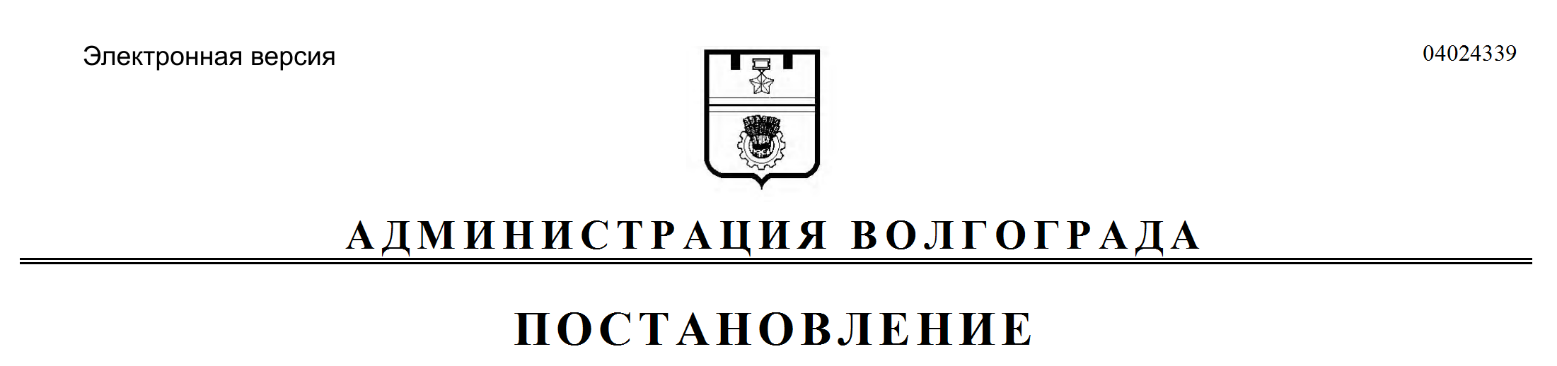 «Объемы и источники финан-
сирования Программы– всего по Программе на 2019–2024 годы – 2808043,2 тыс. рублей, в том числе:на 2019 год – 435276,5 тыс. рублей,на 2020 год – 569476,6 тыс. рублей,на 2021 год – 422915,0 тыс. рублей,на 2022 год – 502515,5 тыс. рублей,на 2023 год – 522471,9 тыс. рублей,на 2024 год – 355387,7 тыс. рублей,из них:за счет средств местного бюджета –2494376,2 тыс. рублей, в том числе:на 2019 год – 370153,2 тыс. рублей,на 2020 год – 396867,7 тыс. рублей,на 2021 год – 366980,2 тыс. рублей,на 2022 год – 482515,5 тыс. рублей,на 2023 год – 522471,9 тыс. рублей,на 2024 год – 355387,7 тыс. рублей,за счет средств областного бюджета –88966,8 тыс. рублей, в том числе:на 2019 год – 4669,0 тыс. рублей,на 2020 год – 37387,7 тыс. рублей,на 2021 год – 26910,1 тыс. рублей,на 2022 год – 20000,0 тыс. рублей,за счет средств федерального бюджета –53260,0 тыс. рублей, в том числе:на 2019 год – 12540,0 тыс. рублей,на 2020 год – 40720,0 тыс. рублей,за счет внебюджетных средств – 67206,7 тыс. рублей, в том числе:на 2020 год – 38182,0 тыс. рублей,на 2021 год – 29024,7 тыс. рублей,за счет безвозмездных целевых поступлений – 104233,5 тыс. рублей, в том числе:на 2019 год – 47914,3 тыс. рублей, на 2020 год – 56319,2 тыс. рублейКонечные результаты Программы– увеличение доли населения, систематически занимающегося физической культурой и спортом, к 2024 году на 20,6% от 2017 года, что составит 56,5% в общей численности населения Волгограда в возрасте от 3 до 
79 лет;увеличение численности жителей Волгограда, систематически занимающихся физической культурой и спортом, к 2024 году до 527343 человек;количество присужденных стипендий занимающимся в муниципальных учреждениях Волгограда (далее – МУ) составит 1050 человек;организация и проведение 5799 физкультурных и спортивных мероприятий, включенных в календарные планы комитета, подведомственных комитету МУ, территориальных структурных подразделений администрации Волгограда;привлечение 676350 участников физкультурных и спортивных мероприятий, проводимых комитетом, подведомственными комитету МУ и территориальными структурными подразделениями администрации Волгограда;увеличение доли детей и молодежи в возрасте от 3 до 29 лет, систематически занимающихся физической культурой и спортом, в общей численности детей и молодежи к 2020 году до 93,8%;увеличение доли граждан среднего возраста (женщины в возрасте от 30 до 54 лет, мужчины в возрасте от 30 до 59 лет), систематически занимающихся физической культурой и спортом, в общей численности граждан среднего возраста к 2020 году до 32,2%;увеличение доли граждан старшего возраста (женщины в возрасте от 55 до 79 лет, мужчины в возрасте от 60 до 79 лет), систематически занимающихся физической культурой и спортом, в общей численности граждан старшего возраста к 2020 году 
до 16,2%;увеличение уровня обеспеченности населения спортивными сооружениями исходя из единовременной пропускной способности объектов спорта к 2024 году на 24,0%, что составит 55,0%;доля подведомственных комитету МУ в сфере физической культуры и спорта, полномочия по организации и ведению бухгалтерского учета и отчетности которых осуществляются муниципальным казенным учреждением «Центр бухгалтерского учета и материально-технического обеспечения муниципальных учреждений Волгограда в сфере физической культуры и спорта» (далее – МКУ «ЦБУ и МТО»), от общего количества подведомственных комитету МУ в сфере физической культуры и спорта составит 83,3%;доля лиц, занимающихся по программам спортивной подготовки, в общей численности лиц, получающих муниципальные услуги в организациях физической культуры и спорта, подведомственных комитету, составит 100,0%;увеличение доли занимающихся на этапе высшего спортивного мастерства в организациях, осуществляющих спортивную подготовку, в общем количестве занимающихся на этапе спортивного совершенствования в организациях, осуществляющих спортивную подготовку, подведомственных комитету, к 2020 году до 3,8%;увеличение доли лиц, имеющих спортивные разряды и звания, занимающихся футболом в организациях, осуществляющих спортивную подготовку, в общей численности лиц, занимающихся в организациях, осуществляющих спортивную подготовку, подведомственных комитету, по виду спорта «футбол», к 2024 году до 25,0%;увеличение доли населения городского округа город-герой Волгоград Волгоградской области, выполнившего нормативы испытаний (тестов) Всероссийского физкультурно-спортивного комплекса «Готов 
к труду и обороне» (ГТО), в общей численности населения, принявшего участие в выполнении нормативов испытаний (тестов) Всероссийского физкультурно-спортивного комплекса «Готов к труду и обороне» (ГТО), к 2024 году до 53,0%, в том числе учащихся и студентов к 2024 году до 70,0%;доля организаций, оказывающих услуги по спортивной подготовке в соответствии с федеральными стандартами спортивной подготовки, в общем количестве организаций, оказывающих муниципальные услуги в области физической культуры и спорта, подведомственных комитету, в 2024 году составит 100,0%;доля жителей Волгограда, ознакомленных 
с информацией о мероприятиях, проводимых в учреждениях физической культуры 
и спорта, подведомственных комитету, посредством применения современных цифровых технологий, от общего количества населения Волгограда в 2024 году составит 10,0%».№п/пНаименованиеобъектаМощность объектаСрок начала и 
окончания строительства (реконструкции) и (или) приобретения 
объектаОбъем 
финансирования 
с разбивкой по
годам и источникам 
финансирования12345Центральный район ВолгоградаЦентральный район ВолгоградаЦентральный район ВолгоградаЦентральный район ВолгоградаЦентральный район Волгограда1.Спортивный 
комплекс по 
адресу: Волгоград, Центральный район, 
ул. им. Ткачева, 7а142000 (чел./час.)2020 год, в том числе:4406,7 тыс. рублей1.Спортивный 
комплекс по 
адресу: Волгоград, Центральный район, 
ул. им. Ткачева, 7а142000 (чел./час.)местный бюджет4406,7 тыс. рублей1.Спортивный 
комплекс по 
адресу: Волгоград, Центральный район, 
ул. им. Ткачева, 7а142000 (чел./час.)2021 год, в том числе:10000,0 тыс. рублей1.Спортивный 
комплекс по 
адресу: Волгоград, Центральный район, 
ул. им. Ткачева, 7а142000 (чел./час.)местный бюджет10000,0 тыс. рублей2.Площадка для пляжного волейбола и футбола 
на новом участке Набережной 
им. 62-й Армииг. Волгоград61800 (чел./час.)2019 год, в том числе:1500,0 тыс. рублей2.Площадка для пляжного волейбола и футбола 
на новом участке Набережной 
им. 62-й Армииг. Волгоград61800 (чел./час.)местный бюджет742,5 тыс. рублей2.Площадка для пляжного волейбола и футбола 
на новом участке Набережной 
им. 62-й Армииг. Волгоград61800 (чел./час.)областной бюджет742,5 тыс. рублей2.Площадка для пляжного волейбола и футбола 
на новом участке Набережной 
им. 62-й Армииг. Волгоград61800 (чел./час.)прочие безвозмездные целевые средства15,0 тыс. рублей12345Красноармейский район ВолгоградаКрасноармейский район ВолгоградаКрасноармейский район ВолгоградаКрасноармейский район ВолгоградаКрасноармейский район Волгограда1.Стадион «Темп» по адресу: Волгоград, Красно-
армейский район, ул. 40 лет ВЛКСМ, 31б1704000 (чел./час.)2019 год, в том числе:47899,3 тыс. рублей1.Стадион «Темп» по адресу: Волгоград, Красно-
армейский район, ул. 40 лет ВЛКСМ, 31б1704000 (чел./час.)прочие безвозмездные целевые средства47899,3 тыс. рублей1.Стадион «Темп» по адресу: Волгоград, Красно-
армейский район, ул. 40 лет ВЛКСМ, 31б1704000 (чел./час.)2020 год, в том числе:39994,2 тыс. рублей1.Стадион «Темп» по адресу: Волгоград, Красно-
армейский район, ул. 40 лет ВЛКСМ, 31б1704000 (чел./час.)прочие безвозмездные целевые средства39994,2 тыс. рублейТракторозаводский район ВолгоградаТракторозаводский район ВолгоградаТракторозаводский район ВолгоградаТракторозаводский район ВолгоградаТракторозаводский район Волгограда1.Стадион «Трактор», расположенный по 
адресу: г. Волгоград, Тракторо-
заводский район, ул. Могилевича, 2А–2019–2024 годы, 
в том числе:329979,7 тыс. рублей1.Стадион «Трактор», расположенный по 
адресу: г. Волгоград, Тракторо-
заводский район, ул. Могилевича, 2А–местный бюджет329979,7 тыс. рублей1.Стадион «Трактор», расположенный по 
адресу: г. Волгоград, Тракторо-
заводский район, ул. Могилевича, 2А–2020 год, в том числе:9085,8 тыс. рублей1.Стадион «Трактор», расположенный по 
адресу: г. Волгоград, Тракторо-
заводский район, ул. Могилевича, 2А–местный бюджет9085,8 тыс. рублей  1.Стадион «Трактор», расположенный по 
адресу: г. Волгоград, Тракторо-
заводский район, ул. Могилевича, 2А–2021 год, в том числе:4475,2 тыс. рублей1.Стадион «Трактор», расположенный по 
адресу: г. Волгоград, Тракторо-
заводский район, ул. Могилевича, 2А–местный бюджет4475,2 тыс. рублей1.Стадион «Трактор», расположенный по 
адресу: г. Волгоград, Тракторо-
заводский район, ул. Могилевича, 2А–2022 год, в том числе:136290,2 тыс. рублей 1.Стадион «Трактор», расположенный по 
адресу: г. Волгоград, Тракторо-
заводский район, ул. Могилевича, 2А–местный бюджет136290,2 тыс. рублей1.Стадион «Трактор», расположенный по 
адресу: г. Волгоград, Тракторо-
заводский район, ул. Могилевича, 2А–2023 год, в том числе:180128,5 тыс. рублей1.Стадион «Трактор», расположенный по 
адресу: г. Волгоград, Тракторо-
заводский район, ул. Могилевича, 2А–местный бюджет180128,5 тыс. рублейКировский район ВолгоградаКировский район ВолгоградаКировский район ВолгоградаКировский район ВолгоградаКировский район Волгограда1.Футбольное поле с искусственным травяным покрытием МАУ ФОК «Молодежный»82000 (чел./час.)2019–2024 годы, 
в том числе:40360,5 тыс. рублей1.Футбольное поле с искусственным травяным покрытием МАУ ФОК «Молодежный»82000 (чел./час.)местный бюджет4072,1 тыс. рублей1.Футбольное поле с искусственным травяным покрытием МАУ ФОК «Молодежный»82000 (чел./час.)областной бюджет36288,4 тыс. рублей1.Футбольное поле с искусственным травяным покрытием МАУ ФОК «Молодежный»82000 (чел./час.)2021 год, в том числе:20360,5 тыс. рублей  1.Футбольное поле с искусственным травяным покрытием МАУ ФОК «Молодежный»82000 (чел./час.)местный бюджет4072,1 тыс. рублей1.Футбольное поле с искусственным травяным покрытием МАУ ФОК «Молодежный»82000 (чел./час.)областной бюджет16288,4 тыс. рублей1.Футбольное поле с искусственным травяным покрытием МАУ ФОК «Молодежный»82000 (чел./час.)2022 год, в том числе:20000,0 тыс. рублей1.Футбольное поле с искусственным травяным покрытием МАУ ФОК «Молодежный»82000 (чел./час.)местный бюджет0,0 тыс. рублей1.Футбольное поле с искусственным травяным покрытием МАУ ФОК «Молодежный»82000 (чел./час.)областной бюджет20000,0 тыс. рублей№п/пНаимено-
вание мероприятияСрок
реали-
зацииОбъем финансирования (тыс. руб.)Объем финансирования (тыс. руб.)Объем финансирования (тыс. руб.)Объем финансирования (тыс. руб.)Объем финансирования (тыс. руб.)Объем финансирования (тыс. руб.)Показатели достижения цели, 
выполнения задач, результа-
тивности мероприятийПоказатели достижения цели, 
выполнения задач, результа-
тивности мероприятийПоказатели достижения цели, 
выполнения задач, результа-
тивности мероприятийОтветственный исполнитель, 
соисполнитель, участникПримечание№п/пНаимено-
вание мероприятияСрок
реали-
зациивсегов том числев том числев том числев том числев том численаименованиеединица измерениязначение показателя конечного и непосредственного результата реализацииОтветственный исполнитель, 
соисполнитель, участникПримечание№п/пНаимено-
вание мероприятияСрок
реали-
зациивсегоместный бюджетобластной бюджетфедеральный бюджетвнебюджетные средствацелевые безвозмездные поступлениянаименованиеединица измерениязначение показателя конечного и непосредственного результата реализацииОтветственный исполнитель, 
соисполнитель, участникПримечание1234567891011121314Продолжение приложения 1Продолжение приложения 1Продолжение приложения 1Продолжение приложения 112345678910111213141.Цель: обеспечение условий для развития 
физической культуры и массового спорта на территории Волгограда2019–2024 годы, 
в том числе:2808043,22494376,288966,853260,067206,7104233,5Доля населения, систематически занимающегося физической культурой и спортом, в общей численности населения в возрасте 3–79 лет ПРОЦ56,51.Цель: обеспечение условий для развития 
физической культуры и массового спорта на территории Волгограда2019 год435276,5370153,24669,012540,0047914,3Доля населения, систематически занимающегося физической культурой и спортом, в общей численности населения в возрасте 3–79 лет ПРОЦ39,01.Цель: обеспечение условий для развития 
физической культуры и массового спорта на территории Волгограда2020 год569476,6396867,737387,740720,038182,056319,2Доля населения, систематически занимающегося физической культурой и спортом, в общей численности населения в возрасте 3–79 лет ПРОЦ43,01.Цель: обеспечение условий для развития 
физической культуры и массового спорта на территории Волгограда2021 год422915,0366980,226910,1029024,70Доля населения, систематически занимающегося физической культурой и спортом, в общей численности населения в возрасте 3–79 лет ПРОЦ48,01.Цель: обеспечение условий для развития 
физической культуры и массового спорта на территории Волгограда2022 год502515,5482515,520000,0000Доля населения, систематически занимающегося физической культурой и спортом, в общей численности населения в возрасте 3–79 лет ПРОЦ50,71.Цель: обеспечение условий для развития 
физической культуры и массового спорта на территории Волгограда2023 год522471,9522471,90000Доля населения, систематически занимающегося физической культурой и спортом, в общей численности населения в возрасте 3–79 лет ПРОЦ53,81.Цель: обеспечение условий для развития 
физической культуры и массового спорта на территории Волгограда2024 год355387,7355387,70000Доля населения, систематически занимающегося физической культурой и спортом, в общей численности населения в возрасте 3–79 лет ПРОЦ56,51.1.Задача: развитие 
детско-юношеского и массового спорта на территории
Волгограда2019–2024 годы,
в том числе:2116409,02034803,715607,7065997,60Численность жителей 
Волгограда, систематически занимающихся физической культурой 
и спортом, 
в общей численности населения в возрасте 3–79 лет (показатель 1)ЧЕЛ527343Комитет по физической культуре и спорту администрации Волгограда 
(далее – комитет), администрация Центрального 
района Волгограда1.1.Задача: развитие 
детско-юношеского и массового спорта на территории
Волгограда2019–2024 годы,
в том числе:2116409,02034803,715607,7065997,60Доля лиц, 
занимающихся по программам спортивной подготовки, в общей численности лиц, 
получающих муниципальные услуги в организациях физической культуры и спорта, подведомственных комитету(показатель 2)ПРОЦ100Комитет по физической культуре и спорту администрации Волгограда 
(далее – комитет), администрация Центрального 
района Волгограда1.1.Задача: развитие 
детско-юношеского и массового спорта на территории
Волгограда2019–2024 годы,
в том числе:2116409,02034803,715607,7065997,60Доля занимающихся на 
этапе высшего спортивного мастерства в организациях, осуществляющих спортивную подготовку, в общем количестве занимающихся на этапе спортивного совершенствования в 
организациях, осуществляющих спортивную подготовку, подведомственных комитету(показатель 3)ПРОЦ3,8Комитет по физической культуре и спорту администрации Волгограда 
(далее – комитет), администрация Центрального 
района Волгограда1.1.Задача: развитие 
детско-юношеского и массового спорта на территории
Волгограда2019–2024 годы,
в том числе:2116409,02034803,715607,7065997,60Доля лиц, 
имеющих спортивные разряды и звания, занимающихся футболом в организациях, осуществляющих спортивную подготовку, 
в общей численности лиц, занимающихся в организациях, осуществляющих спортивную подготовку, подведомственных комитету, по виду спорта «футбол»(показатель 4)ПРОЦ25,0Комитет по физической культуре и спорту администрации Волгограда 
(далее – комитет), администрация Центрального 
района Волгограда1.1.Задача: развитие 
детско-юношеского и массового спорта на территории
Волгограда2019–2024 годы,
в том числе:2116409,02034803,715607,7065997,60Доля населения городского округа город-герой Волго-град Волгоградской 
области, выполнившего нормативы 
испытаний 
(тестов) Всероссийского физкультурно-спортивного комплекса 
«Готов к труду и обороне» (ГТО), в общей численности населения, принявшего участие в выполнении нормативов испытаний (тестов) Всероссийского физкультурно-спортивного комплекса «Готов 
к труду и обороне» (ГТО), всего, из них учащих-ся и студентов(показатель 5)ПРОЦ5370Комитет по физической культуре и спорту администрации Волгограда 
(далее – комитет), администрация Центрального 
района Волгограда1.1.Задача: развитие 
детско-юношеского и массового спорта на территории
Волгограда2019 год354190,4351307,42883,0000Показатель 1ЧЕЛ366376Комитет по физической культуре и спорту администрации Волгограда 
(далее – комитет), администрация Центрального 
района Волгограда1.1.Задача: развитие 
детско-юношеского и массового спорта на территории
Волгограда2019 год354190,4351307,42883,0000Показатель 2ПРОЦ100Комитет по физической культуре и спорту администрации Волгограда 
(далее – комитет), администрация Центрального 
района Волгограда1.1.Задача: развитие 
детско-юношеского и массового спорта на территории
Волгограда2019 год354190,4351307,42883,0000Показатель 3ПРОЦ3,8Комитет по физической культуре и спорту администрации Волгограда 
(далее – комитет), администрация Центрального 
района Волгограда1.1.Задача: развитие 
детско-юношеского и массового спорта на территории
Волгограда2019 год354190,4351307,42883,0000Показатель 4ПРОЦ17,0Комитет по физической культуре и спорту администрации Волгограда 
(далее – комитет), администрация Центрального 
района Волгограда1.1.Задача: развитие 
детско-юношеского и массового спорта на территории
Волгограда2020 год397984,7356958,54053,3036972,90Показатель 1ЧЕЛ402947Комитет по физической культуре и спорту администрации Волгограда 
(далее – комитет), администрация Центрального 
района Волгограда1.1.Задача: развитие 
детско-юношеского и массового спорта на территории
Волгограда2020 год397984,7356958,54053,3036972,90Показатель 2ПРОЦ100Комитет по физической культуре и спорту администрации Волгограда 
(далее – комитет), администрация Центрального 
района Волгограда1.1.Задача: развитие 
детско-юношеского и массового спорта на территории
Волгограда2020 год397984,7356958,54053,3036972,90Показатель 3ПРОЦ3,8Комитет по физической культуре и спорту администрации Волгограда 
(далее – комитет), администрация Центрального 
района Волгограда1.1.Задача: развитие 
детско-юношеского и массового спорта на территории
Волгограда2020 год397984,7356958,54053,3036972,90Показатель 4ПРОЦ18,0Комитет по физической культуре и спорту администрации Волгограда 
(далее – комитет), администрация Центрального 
района Волгограда1.1.Задача: развитие 
детско-юношеского и массового спорта на территории
Волгограда2021 год374046,8336350,78671,4029024,70Показатель 1ЧЕЛ448008Комитет по физической культуре и спорту администрации Волгограда 
(далее – комитет), администрация Центрального 
района Волгограда1.1.Задача: развитие 
детско-юношеского и массового спорта на территории
Волгограда2021 год374046,8336350,78671,4029024,70Показатель 2ПРОЦ100Комитет по физической культуре и спорту администрации Волгограда 
(далее – комитет), администрация Центрального 
района Волгограда1.1.Задача: развитие 
детско-юношеского и массового спорта на территории
Волгограда2021 год374046,8336350,78671,4029024,70Показатель 3ПРОЦ–Комитет по физической культуре и спорту администрации Волгограда 
(далее – комитет), администрация Центрального 
района Волгограда1.1.Задача: развитие 
детско-юношеского и массового спорта на территории
Волгограда2021 год374046,8336350,78671,4029024,70Показатель 4ПРОЦ19,0Комитет по физической культуре и спорту администрации Волгограда 
(далее – комитет), администрация Центрального 
района Волгограда1.1.Задача: развитие 
детско-юношеского и массового спорта на территории
Волгограда2021 год374046,8336350,78671,4029024,70Показатель 5ПРОЦ50,0Комитет по физической культуре и спорту администрации Волгограда 
(далее – комитет), администрация Центрального 
района Волгограда1.1.Задача: развитие 
детско-юношеского и массового спорта на территории
Волгограда2021 год374046,8336350,78671,4029024,70Показатель 5ПРОЦ58,0Комитет по физической культуре и спорту администрации Волгограда 
(далее – комитет), администрация Центрального 
района Волгограда1.1.Задача: развитие 
детско-юношеского и массового спорта на территории
Волгограда2022 год323356,3323356,30000Показатель 1ЧЕЛ473208Комитет по физической культуре и спорту администрации Волгограда 
(далее – комитет), администрация Центрального 
района Волгограда1.1.Задача: развитие 
детско-юношеского и массового спорта на территории
Волгограда2022 год323356,3323356,30000Показатель 2ПРОЦ100Комитет по физической культуре и спорту администрации Волгограда 
(далее – комитет), администрация Центрального 
района Волгограда1.1.Задача: развитие 
детско-юношеского и массового спорта на территории
Волгограда2022 год323356,3323356,30000Показатель 3ПРОЦ–Комитет по физической культуре и спорту администрации Волгограда 
(далее – комитет), администрация Центрального 
района Волгограда1.1.Задача: развитие 
детско-юношеского и массового спорта на территории
Волгограда2022 год323356,3323356,30000Показатель 4ПРОЦ20,0Комитет по физической культуре и спорту администрации Волгограда 
(далее – комитет), администрация Центрального 
района Волгограда1.1.Задача: развитие 
детско-юношеского и массового спорта на территории
Волгограда2022 год323356,3323356,30000Показатель 5ПРОЦ51,0Комитет по физической культуре и спорту администрации Волгограда 
(далее – комитет), администрация Центрального 
района Волгограда1.1.Задача: развитие 
детско-юношеского и массового спорта на территории
Волгограда2022 год323356,3323356,30000Показатель 5ПРОЦ63,0Комитет по физической культуре и спорту администрации Волгограда 
(далее – комитет), администрация Центрального 
района Волгограда1.1.Задача: развитие 
детско-юношеского и массового спорта на территории
Волгограда2023 год324052,7324052,70000Показатель 1ЧЕЛ502142Комитет по физической культуре и спорту администрации Волгограда 
(далее – комитет), администрация Центрального 
района Волгограда1.1.Задача: развитие 
детско-юношеского и массового спорта на территории
Волгограда2023 год324052,7324052,70000Показатель 2ПРОЦ100Комитет по физической культуре и спорту администрации Волгограда 
(далее – комитет), администрация Центрального 
района Волгограда1.1.Задача: развитие 
детско-юношеского и массового спорта на территории
Волгограда2023 год324052,7324052,70000Показатель 3ПРОЦ–Комитет по физической культуре и спорту администрации Волгограда 
(далее – комитет), администрация Центрального 
района Волгограда1.1.Задача: развитие 
детско-юношеского и массового спорта на территории
Волгограда2023 год324052,7324052,70000Показатель 4ПРОЦ21,0Комитет по физической культуре и спорту администрации Волгограда 
(далее – комитет), администрация Центрального 
района Волгограда1.1.Задача: развитие 
детско-юношеского и массового спорта на территории
Волгограда2023 год324052,7324052,70000Показатель 5ПРОЦ52,0Комитет по физической культуре и спорту администрации Волгограда 
(далее – комитет), администрация Центрального 
района Волгограда1.1.Задача: развитие 
детско-юношеского и массового спорта на территории
Волгограда2023 год324052,7324052,70000Показатель 5ПРОЦ65,0Комитет по физической культуре и спорту администрации Волгограда 
(далее – комитет), администрация Центрального 
района Волгограда1.1.Задача: развитие 
детско-юношеского и массового спорта на территории
Волгограда2024 год342778,1342778,10000Показатель 1ЧЕЛ527343Комитет по физической культуре и спорту администрации Волгограда 
(далее – комитет), администрация Центрального 
района Волгограда1.1.Задача: развитие 
детско-юношеского и массового спорта на территории
Волгограда2024 год342778,1342778,10000Показатель 2ПРОЦ100Комитет по физической культуре и спорту администрации Волгограда 
(далее – комитет), администрация Центрального 
района Волгограда1.1.Задача: развитие 
детско-юношеского и массового спорта на территории
Волгограда2024 год342778,1342778,10000Показатель 3ПРОЦ–Комитет по физической культуре и спорту администрации Волгограда 
(далее – комитет), администрация Центрального 
района Волгограда1.1.Задача: развитие 
детско-юношеского и массового спорта на территории
Волгограда2024 год342778,1342778,10000Показатель 4ПРОЦ25,0Комитет по физической культуре и спорту администрации Волгограда 
(далее – комитет), администрация Центрального 
района Волгограда1.1.Задача: развитие 
детско-юношеского и массового спорта на территории
Волгограда2024 год342778,1342778,10000Показатель 5ПРОЦ53,0Комитет по физической культуре и спорту администрации Волгограда 
(далее – комитет), администрация Центрального 
района Волгограда1.1.Задача: развитие 
детско-юношеского и массового спорта на территории
Волгограда2024 год342778,1342778,10000Показатель 5ПРОЦ70,0Комитет по физической культуре и спорту администрации Волгограда 
(далее – комитет), администрация Центрального 
района Волгограда1.1.1.Мероприятие: предоставление услуг физкультурно-спортивной направлен-
ности и 
участие в обеспечении подготовки спортивного резерва2019–2024 годы,
в том числе:2112858,42031253,115607,7065997,60Доля детей 
в возрасте 5–
18 лет, полу-
чающих услуги физкультурно-спортивной направлен-
ности в подведомственных комитету муниципальных учреждениях, осуществляющих деятельность в сфере физической культуры и спорта на 
территории
Волгограда,
в общей численности детей этой возрастной категорииПРОЦ12,0Комитет1.1.1.Мероприятие: предоставление услуг физкультурно-спортивной направлен-
ности и 
участие в обеспечении подготовки спортивного резерва2019 год350639,8347756,82883,0000Доля детей 
в возрасте 5–
18 лет, полу-
чающих услуги физкультурно-спортивной направлен-
ности в подведомственных комитету муниципальных учреждениях, осуществляющих деятельность в сфере физической культуры и спорта на 
территории
Волгограда,
в общей численности детей этой возрастной категорииПРОЦ10,0Комитет1.1.1.Мероприятие: предоставление услуг физкультурно-спортивной направлен-
ности и 
участие в обеспечении подготовки спортивного резерва2020 год397984,7356958,54053,3036972,90Доля детей 
в возрасте 5–
18 лет, полу-
чающих услуги физкультурно-спортивной направлен-
ности в подведомственных комитету муниципальных учреждениях, осуществляющих деятельность в сфере физической культуры и спорта на 
территории
Волгограда,
в общей численности детей этой возрастной категорииПРОЦ10,3Комитет1.1.1.Мероприятие: предоставление услуг физкультурно-спортивной направлен-
ности и 
участие в обеспечении подготовки спортивного резерва2021 год374046,8336350,78671,4029024,70Доля детей 
в возрасте 5–
18 лет, полу-
чающих услуги физкультурно-спортивной направлен-
ности в подведомственных комитету муниципальных учреждениях, осуществляющих деятельность в сфере физической культуры и спорта на 
территории
Волгограда,
в общей численности детей этой возрастной категорииПРОЦ10,5Комитет1.1.1.Мероприятие: предоставление услуг физкультурно-спортивной направлен-
ности и 
участие в обеспечении подготовки спортивного резерва2022 год323356,3323356,30000Доля детей 
в возрасте 5–
18 лет, полу-
чающих услуги физкультурно-спортивной направлен-
ности в подведомственных комитету муниципальных учреждениях, осуществляющих деятельность в сфере физической культуры и спорта на 
территории
Волгограда,
в общей численности детей этой возрастной категорииПРОЦ11,0Комитет1.1.1.Мероприятие: предоставление услуг физкультурно-спортивной направлен-
ности и 
участие в обеспечении подготовки спортивного резерва2023 год324052,7324052,70000Доля детей 
в возрасте 5–
18 лет, полу-
чающих услуги физкультурно-спортивной направлен-
ности в подведомственных комитету муниципальных учреждениях, осуществляющих деятельность в сфере физической культуры и спорта на 
территории
Волгограда,
в общей численности детей этой возрастной категорииПРОЦ11,5Комитет1.1.1.Мероприятие: предоставление услуг физкультурно-спортивной направлен-
ности и 
участие в обеспечении подготовки спортивного резерва2024 год342778,1342778,10000Доля детей 
в возрасте 5–
18 лет, полу-
чающих услуги физкультурно-спортивной направлен-
ности в подведомственных комитету муниципальных учреждениях, осуществляющих деятельность в сфере физической культуры и спорта на 
территории
Волгограда,
в общей численности детей этой возрастной категорииПРОЦ12,0Комитет1.1.2.Мероприятие: погашение кредиторской задолженности2019–2024 годы, 
в том числе:3550,63550,60000Уровень погашения кредиторской задолженностиПРОЦ100Комитет, администрация Центрального 
района Волгограда1.1.2.Мероприятие: погашение кредиторской задолженности2019 год3550,63550,60000Уровень погашения кредиторской задолженностиПРОЦ100Комитет, администрация Центрального 
района Волгограда1.2.Задача: стимулирование развития спортивного 
резерва2019–2024 годы, 
в том числе:6135,06135,00000Количество присужденных стипендий 
занимающимся в муниципальных учреждениях ВолгоградаЧЕЛ1050Комитет1.2.Задача: стимулирование развития спортивного 
резерва2019 год1842,01842,00000Количество присужденных стипендий 
занимающимся в муниципальных учреждениях ВолгоградаЧЕЛ175Комитет1.2.Задача: стимулирование развития спортивного 
резерва2020 год1311,01311,00000Количество присужденных стипендий 
занимающимся в муниципальных учреждениях ВолгоградаЧЕЛ175Комитет1.2.Задача: стимулирование развития спортивного 
резерва2021 год1632,01632,00000Количество присужденных стипендий 
занимающимся в муниципальных учреждениях ВолгоградаЧЕЛ175Комитет1.2.Задача: стимулирование развития спортивного 
резерва2022 год450,0450,00000Количество присужденных стипендий 
занимающимся в муниципальных учреждениях ВолгоградаЧЕЛ175Комитет1.2.Задача: стимулирование развития спортивного 
резерва2023 год450,0450,00000Количество присужденных стипендий 
занимающимся в муниципальных учреждениях ВолгоградаЧЕЛ175Комитет1.2.Задача: стимулирование развития спортивного 
резерва2024 год450,0450,00000Количество присужденных стипендий 
занимающимся в муниципальных учреждениях ВолгоградаЧЕЛ175Комитет1.2.1.Мероприятие: присуждение стипендий 
Волгоградской городской Думы членам коллективов спортивных команд2019–2024 годы, 
в том числе:3600,03600,00000Количество присужденных стипендий 
членам коллективов спортивных командЧЕЛ900Комитет1.2.1.Мероприятие: присуждение стипендий 
Волгоградской городской Думы членам коллективов спортивных команд2019 год1458,01458,00000Количество присужденных стипендий 
членам коллективов спортивных командЧЕЛ150Комитет1.2.1.Мероприятие: присуждение стипендий 
Волгоградской городской Думы членам коллективов спортивных команд2020 год936,0936,00000Количество присужденных стипендий 
членам коллективов спортивных командЧЕЛ150Комитет1.2.1.Мероприятие: присуждение стипендий 
Волгоградской городской Думы членам коллективов спортивных команд2021 год1206,01206,00000Количество присужденных стипендий 
членам коллективов спортивных командЧЕЛ150Комитет1.2.1.Мероприятие: присуждение стипендий 
Волгоградской городской Думы членам коллективов спортивных команд2022 год000000Количество присужденных стипендий 
членам коллективов спортивных командЧЕЛ150Комитет1.2.1.Мероприятие: присуждение стипендий 
Волгоградской городской Думы членам коллективов спортивных команд2023 год000000Количество присужденных стипендий 
членам коллективов спортивных командЧЕЛ150Комитет1.2.1.Мероприятие: присуждение стипендий 
Волгоградской городской Думы членам коллективов спортивных команд2024 год000000Количество присужденных стипендий 
членам коллективов спортивных командЧЕЛ150Комитет1.2.2.Мероприятие: присуждение персональных стипендий Волгоградской
городской Думы2019–2024 годы, 
в том числе:2535,02535,00000Количество присужденных персональных 
стипендийЧЕЛ150Комитет1.2.2.Мероприятие: присуждение персональных стипендий Волгоградской
городской Думы2019 год384,0384,00000Количество присужденных персональных 
стипендийЧЕЛ25Комитет1.2.2.Мероприятие: присуждение персональных стипендий Волгоградской
городской Думы2020 год375,0375,00000Количество присужденных персональных 
стипендийЧЕЛ25Комитет1.2.2.Мероприятие: присуждение персональных стипендий Волгоградской
городской Думы2021 год426,0426,00000Количество присужденных персональных 
стипендийЧЕЛ25Комитет1.2.2.Мероприятие: присуждение персональных стипендий Волгоградской
городской Думы2022 год450,0450,00000Количество присужденных персональных 
стипендийЧЕЛ25Комитет1.2.2.Мероприятие: присуждение персональных стипендий Волгоградской
городской Думы2023 год450,0450,00000Количество присужденных персональных 
стипендийЧЕЛ25Комитет1.2.2.Мероприятие: присуждение персональных стипендий Волгоградской
городской Думы2024 год450,0450,00000Количество присужденных персональных 
стипендийЧЕЛ25Комитет1.3.Задача: популяризация физической культуры и спорта путем 
организации и проведения физкультурных и спортивных мероприятий2019–2024 годы, 
в том числе:18675,418675,40000Количество проведенных физкультурных и спор-
тивных мероприятий(показатель 6)ЕД5799Комитет, территориальные структурные подразделения администрации 
Волгограда1.3.Задача: популяризация физической культуры и спорта путем 
организации и проведения физкультурных и спортивных мероприятий2019–2024 годы, 
в том числе:18675,418675,40000Количество 
человек, принявших участие в физкультурных 
и спортивных мероприятиях (показатель 7)ЧЕЛ676350Комитет, территориальные структурные подразделения администрации 
Волгограда1.3.Задача: популяризация физической культуры и спорта путем 
организации и проведения физкультурных и спортивных мероприятий2019–2024 годы, 
в том числе:18675,418675,40000Доля детей 
и молодежи 
в возрасте 
от 3 до 29 лет, систематически занимающихся физической культурой 
и спортом, 
в общей численности детей и молодежи(показатель 8)ПРОЦ93,8Комитет, территориальные структурные подразделения администрации 
Волгограда1.3.Задача: популяризация физической культуры и спорта путем 
организации и проведения физкультурных и спортивных мероприятий2019–2024 годы, 
в том числе:18675,418675,40000Доля граждан среднего возраста (женщины в возрасте от 30 до 54 лет, мужчины в возрасте от 
30 до 59 лет), 
систематически занимающихся физической культурой 
и спортом, 
в общей численности граждан среднего возраста(показатель 9)ПРОЦ32,2Комитет, территориальные структурные подразделения администрации 
Волгограда1.3.Задача: популяризация физической культуры и спорта путем 
организации и проведения физкультурных и спортивных мероприятий2019–2024 годы, 
в том числе:18675,418675,40000Доля граждан старшего возраста (женщины в возрасте от 55 до 79 лет, мужчины 
в возрасте от 60 до 79 лет), систематически занимающихся физической культурой 
и спортом, 
в общей численности граждан старшего возраста(показатель 10)ПРОЦ16,2Комитет, территориальные структурные подразделения администрации 
Волгограда1.3.Задача: популяризация физической культуры и спорта путем 
организации и проведения физкультурных и спортивных мероприятий2019 год5210,85210,80000Показатель 6ЕД964Комитет, территориальные структурные подразделения администрации 
Волгограда1.3.Задача: популяризация физической культуры и спорта путем 
организации и проведения физкультурных и спортивных мероприятий2019 год5210,85210,80000Показатель 7ЧЕЛ107725Комитет, территориальные структурные подразделения администрации 
Волгограда1.3.Задача: популяризация физической культуры и спорта путем 
организации и проведения физкультурных и спортивных мероприятий2019 год5210,85210,80000Показатель 8ПРОЦ93,71Комитет, территориальные структурные подразделения администрации 
Волгограда1.3.Задача: популяризация физической культуры и спорта путем 
организации и проведения физкультурных и спортивных мероприятий2019 год5210,85210,80000Показатель 9ПРОЦ22,22Комитет, территориальные структурные подразделения администрации 
Волгограда1.3.Задача: популяризация физической культуры и спорта путем 
организации и проведения физкультурных и спортивных мероприятий2019 год5210,85210,80000Показатель 10ПРОЦ11,60Комитет, территориальные структурные подразделения администрации 
Волгограда1.3.Задача: популяризация физической культуры и спорта путем 
организации и проведения физкультурных и спортивных мероприятий2020 год3693,83693,80000Показатель 6ЕД965Комитет, территориальные структурные подразделения администрации 
Волгограда1.3.Задача: популяризация физической культуры и спорта путем 
организации и проведения физкультурных и спортивных мероприятий2020 год3693,83693,80000Показатель 7ЧЕЛ109725Комитет, территориальные структурные подразделения администрации 
Волгограда1.3.Задача: популяризация физической культуры и спорта путем 
организации и проведения физкультурных и спортивных мероприятий2020 год3693,83693,80000Показатель 8ПРОЦ93,8Комитет, территориальные структурные подразделения администрации 
Волгограда1.3.Задача: популяризация физической культуры и спорта путем 
организации и проведения физкультурных и спортивных мероприятий2020 год3693,83693,80000Показатель 9ПРОЦ32,2Комитет, территориальные структурные подразделения администрации 
Волгограда1.3.Задача: популяризация физической культуры и спорта путем 
организации и проведения физкультурных и спортивных мероприятий2020 год3693,83693,80000Показатель 10ПРОЦ16,2Комитет, территориальные структурные подразделения администрации 
Волгограда1.3.Задача: популяризация физической культуры и спорта путем 
организации и проведения физкультурных и спортивных мероприятий2021 год157,0157,00000Показатель 6ЕД966Комитет, территориальные структурные подразделения администрации 
Волгограда1.3.Задача: популяризация физической культуры и спорта путем 
организации и проведения физкультурных и спортивных мероприятий2021 год157,0157,00000Показатель 7ЧЕЛ111725Комитет, территориальные структурные подразделения администрации 
Волгограда1.3.Задача: популяризация физической культуры и спорта путем 
организации и проведения физкультурных и спортивных мероприятий2022 год1491,71491,70000Показатель 6ЕД967Комитет, территориальные структурные подразделения администрации 
Волгограда1.3.Задача: популяризация физической культуры и спорта путем 
организации и проведения физкультурных и спортивных мероприятий2022 год1491,71491,70000Показатель 7ЧЕЛ113725Комитет, территориальные структурные подразделения администрации 
Волгограда1.3.Задача: популяризация физической культуры и спорта путем 
организации и проведения физкультурных и спортивных мероприятий2023 год6670,86670,80000Показатель 6ЕД968Комитет, территориальные структурные подразделения администрации 
Волгограда1.3.Задача: популяризация физической культуры и спорта путем 
организации и проведения физкультурных и спортивных мероприятий2023 год6670,86670,80000Показатель 7ЧЕЛ115725Комитет, территориальные структурные подразделения администрации 
Волгограда1.3.Задача: популяризация физической культуры и спорта путем 
организации и проведения физкультурных и спортивных мероприятий2024 год1451,31451,30000Показатель 6ЕД969Комитет, территориальные структурные подразделения администрации 
Волгограда1.3.Задача: популяризация физической культуры и спорта путем 
организации и проведения физкультурных и спортивных мероприятий2024 год1451,31451,30000Показатель 7ЧЕЛ117725Комитет, территориальные структурные подразделения администрации 
Волгограда1.3.1.Мероприятие: организация и проведение муниципальных официальных физкультурных и спортивных мероприятий, включенных в календарный план 
комитета2019–2024 
годы, 
в том числе:18203,718203,70000Показатель 6ЕД1065Комитет1.3.1.Мероприятие: организация и проведение муниципальных официальных физкультурных и спортивных мероприятий, включенных в календарный план 
комитета2019–2024 
годы, 
в том числе:18203,718203,70000Показатель 7ЧЕЛ123000Комитет1.3.1.Мероприятие: организация и проведение муниципальных официальных физкультурных и спортивных мероприятий, включенных в календарный план 
комитета2019 год4905,14905,10000Показатель 6ЕД175Комитет1.3.1.Мероприятие: организация и проведение муниципальных официальных физкультурных и спортивных мероприятий, включенных в календарный план 
комитета2019 год4905,14905,10000Показатель 7ЧЕЛ18000Комитет1.3.1.Мероприятие: организация и проведение муниципальных официальных физкультурных и спортивных мероприятий, включенных в календарный план 
комитета2020 год3693,83693,80000Показатель 6ЕД176Комитет1.3.1.Мероприятие: организация и проведение муниципальных официальных физкультурных и спортивных мероприятий, включенных в календарный план 
комитета2020 год3693,83693,80000Показатель 7ЧЕЛ19000Комитет1.3.1.Мероприятие: организация и проведение муниципальных официальных физкультурных и спортивных мероприятий, включенных в календарный план 
комитета2021 год157,0157,00000Показатель 6ЕД177Комитет1.3.1.Мероприятие: организация и проведение муниципальных официальных физкультурных и спортивных мероприятий, включенных в календарный план 
комитета2021 год157,0157,00000Показатель 7ЧЕЛ20000Комитет1.3.1.Мероприятие: организация и проведение муниципальных официальных физкультурных и спортивных мероприятий, включенных в календарный план 
комитета2022 год1491,71491,70000Показатель 6ЕД178Комитет1.3.1.Мероприятие: организация и проведение муниципальных официальных физкультурных и спортивных мероприятий, включенных в календарный план 
комитета2022 год1491,71491,70000Показатель 7ЧЕЛ21000Комитет1.3.1.Мероприятие: организация и проведение муниципальных официальных физкультурных и спортивных мероприятий, включенных в календарный план 
комитета2023 год6670,86670,80000Показатель 6ЕД179Комитет1.3.1.Мероприятие: организация и проведение муниципальных официальных физкультурных и спортивных мероприятий, включенных в календарный план 
комитета2023 год6670,86670,80000Показатель 7ЧЕЛ22000Комитет1.3.1.Мероприятие: организация и проведение муниципальных официальных физкультурных и спортивных мероприятий, включенных в календарный план 
комитета2024 год1285,31285,30000Показатель 6ЕД180Комитет1.3.1.Мероприятие: организация и проведение муниципальных официальных физкультурных и спортивных мероприятий, включенных в календарный план 
комитета2024 год1285,31285,30000Показатель 7ЧЕЛ23000Комитет1.3.2.Мероприятие: организация 
и проведение физкультурных и спортивных мероприятий, включенных в календарные планы подведомственных 
комитету 
муниципальных учреждений2019–2024 
годы,
в том числе:000000Показатель 6ЕД3174Комитет1.3.2.Мероприятие: организация 
и проведение физкультурных и спортивных мероприятий, включенных в календарные планы подведомственных 
комитету 
муниципальных учреждений2019–2024 
годы,
в том числе:000000Показатель 7ЧЕЛ201000Комитет1.3.2.Мероприятие: организация 
и проведение физкультурных и спортивных мероприятий, включенных в календарные планы подведомственных 
комитету 
муниципальных учреждений2019 год000000Показатель 6ЕД529Комитет1.3.2.Мероприятие: организация 
и проведение физкультурных и спортивных мероприятий, включенных в календарные планы подведомственных 
комитету 
муниципальных учреждений2019 год000000Показатель 7ЧЕЛ31000Комитет1.3.2.Мероприятие: организация 
и проведение физкультурных и спортивных мероприятий, включенных в календарные планы подведомственных 
комитету 
муниципальных учреждений2020 год000000Показатель 6ЕД529Комитет1.3.2.Мероприятие: организация 
и проведение физкультурных и спортивных мероприятий, включенных в календарные планы подведомственных 
комитету 
муниципальных учреждений2020 год000000Показатель 7ЧЕЛ32000Комитет1.3.2.Мероприятие: организация 
и проведение физкультурных и спортивных мероприятий, включенных в календарные планы подведомственных 
комитету 
муниципальных учреждений2021 год000000Показатель 6ЕД529Комитет1.3.2.Мероприятие: организация 
и проведение физкультурных и спортивных мероприятий, включенных в календарные планы подведомственных 
комитету 
муниципальных учреждений2021 год000000Показатель 7ЧЕЛ33000Комитет1.3.2.Мероприятие: организация 
и проведение физкультурных и спортивных мероприятий, включенных в календарные планы подведомственных 
комитету 
муниципальных учреждений2022 год000000Показатель 6ЕД529Комитет1.3.2.Мероприятие: организация 
и проведение физкультурных и спортивных мероприятий, включенных в календарные планы подведомственных 
комитету 
муниципальных учреждений2022 год000000Показатель 7ЧЕЛ34000Комитет1.3.2.Мероприятие: организация 
и проведение физкультурных и спортивных мероприятий, включенных в календарные планы подведомственных 
комитету 
муниципальных учреждений2023 год000000Показатель 6ЕД529Комитет1.3.2.Мероприятие: организация 
и проведение физкультурных и спортивных мероприятий, включенных в календарные планы подведомственных 
комитету 
муниципальных учреждений2023 год000000Показатель 7ЧЕЛ35000Комитет1.3.2.Мероприятие: организация 
и проведение физкультурных и спортивных мероприятий, включенных в календарные планы подведомственных 
комитету 
муниципальных учреждений2024 год000000Показатель 6ЕД529Комитет1.3.2.Мероприятие: организация 
и проведение физкультурных и спортивных мероприятий, включенных в календарные планы подведомственных 
комитету 
муниципальных учреждений2024 год000000Показатель 7ЧЕЛ36000Комитет1.3.3.Мероприятие: организация проведения районных мероприятий в сфере физической культуры и спорта, включенных в календарный план администрации Тракторо-
заводского района 
Волгограда2019–2024
годы, 
в том числе:000000Показатель 6ЕД600Администрация Тракторозаводского 
района Волгограда1.3.3.Мероприятие: организация проведения районных мероприятий в сфере физической культуры и спорта, включенных в календарный план администрации Тракторо-
заводского района 
Волгограда2019–2024
годы, 
в том числе:000000Показатель 7ЧЕЛ60000Администрация Тракторозаводского 
района Волгограда1.3.3.Мероприятие: организация проведения районных мероприятий в сфере физической культуры и спорта, включенных в календарный план администрации Тракторо-
заводского района 
Волгограда2019 год000000Показатель 6ЕД100Администрация Тракторозаводского 
района Волгограда1.3.3.Мероприятие: организация проведения районных мероприятий в сфере физической культуры и спорта, включенных в календарный план администрации Тракторо-
заводского района 
Волгограда2019 год000000Показатель 7ЧЕЛ10000Администрация Тракторозаводского 
района Волгограда1.3.3.Мероприятие: организация проведения районных мероприятий в сфере физической культуры и спорта, включенных в календарный план администрации Тракторо-
заводского района 
Волгограда2020 год000000Показатель 6ЕД100Администрация Тракторозаводского 
района Волгограда1.3.3.Мероприятие: организация проведения районных мероприятий в сфере физической культуры и спорта, включенных в календарный план администрации Тракторо-
заводского района 
Волгограда2020 год000000Показатель 7ЧЕЛ10000Администрация Тракторозаводского 
района Волгограда1.3.3.Мероприятие: организация проведения районных мероприятий в сфере физической культуры и спорта, включенных в календарный план администрации Тракторо-
заводского района 
Волгограда2021 год000000Показатель 6ЕД100Администрация Тракторозаводского 
района Волгограда1.3.3.Мероприятие: организация проведения районных мероприятий в сфере физической культуры и спорта, включенных в календарный план администрации Тракторо-
заводского района 
Волгограда2021 год000000Показатель 7ЧЕЛ10000Администрация Тракторозаводского 
района Волгограда1.3.3.Мероприятие: организация проведения районных мероприятий в сфере физической культуры и спорта, включенных в календарный план администрации Тракторо-
заводского района 
Волгограда2022 год000000Показатель 6ЕД100Администрация Тракторозаводского 
района Волгограда1.3.3.Мероприятие: организация проведения районных мероприятий в сфере физической культуры и спорта, включенных в календарный план администрации Тракторо-
заводского района 
Волгограда2022 год000000Показатель 7ЧЕЛ10000Администрация Тракторозаводского 
района Волгограда1.3.3.Мероприятие: организация проведения районных мероприятий в сфере физической культуры и спорта, включенных в календарный план администрации Тракторо-
заводского района 
Волгограда2023 год000000Показатель 6ЕД100Администрация Тракторозаводского 
района Волгограда1.3.3.Мероприятие: организация проведения районных мероприятий в сфере физической культуры и спорта, включенных в календарный план администрации Тракторо-
заводского района 
Волгограда2023 год000000Показатель 7ЧЕЛ10000Администрация Тракторозаводского 
района Волгограда1.3.3.Мероприятие: организация проведения районных мероприятий в сфере физической культуры и спорта, включенных в календарный план администрации Тракторо-
заводского района 
Волгограда2024 год000000Показатель 6ЕД100Администрация Тракторозаводского 
района Волгограда1.3.3.Мероприятие: организация проведения районных мероприятий в сфере физической культуры и спорта, включенных в календарный план администрации Тракторо-
заводского района 
Волгограда2024 год000000Показатель 7ЧЕЛ10000Администрация Тракторозаводского 
района Волгограда1.3.4.Мероприятие: организация 
проведения районных мероприятий в сфере
физической культуры 
и спорта, включенных 
в календарный план 
администрации Краснооктябрьского района 
Волгограда2019–2024 
годы, 
в том числе:000000Показатель 6ЕД90Администрация Красно-
октябрьского 
района Волгограда1.3.4.Мероприятие: организация 
проведения районных мероприятий в сфере
физической культуры 
и спорта, включенных 
в календарный план 
администрации Краснооктябрьского района 
Волгограда2019–2024 
годы, 
в том числе:000000Показатель 7ЧЕЛ12000Администрация Красно-
октябрьского 
района Волгограда1.3.4.Мероприятие: организация 
проведения районных мероприятий в сфере
физической культуры 
и спорта, включенных 
в календарный план 
администрации Краснооктябрьского района 
Волгограда2019 год000000Показатель 6ЕД15Администрация Красно-
октябрьского 
района Волгограда1.3.4.Мероприятие: организация 
проведения районных мероприятий в сфере
физической культуры 
и спорта, включенных 
в календарный план 
администрации Краснооктябрьского района 
Волгограда2019 год000000Показатель 7ЧЕЛ2000Администрация Красно-
октябрьского 
района Волгограда1.3.4.Мероприятие: организация 
проведения районных мероприятий в сфере
физической культуры 
и спорта, включенных 
в календарный план 
администрации Краснооктябрьского района 
Волгограда2020 год000000Показатель 6ЕД15Администрация Красно-
октябрьского 
района Волгограда1.3.4.Мероприятие: организация 
проведения районных мероприятий в сфере
физической культуры 
и спорта, включенных 
в календарный план 
администрации Краснооктябрьского района 
Волгограда2020 год000000Показатель 7ЧЕЛ2000Администрация Красно-
октябрьского 
района Волгограда1.3.4.Мероприятие: организация 
проведения районных мероприятий в сфере
физической культуры 
и спорта, включенных 
в календарный план 
администрации Краснооктябрьского района 
Волгограда2021 год000000Показатель 6ЕД15Администрация Красно-
октябрьского 
района Волгограда1.3.4.Мероприятие: организация 
проведения районных мероприятий в сфере
физической культуры 
и спорта, включенных 
в календарный план 
администрации Краснооктябрьского района 
Волгограда2021 год000000Показатель 7ЧЕЛ2000Администрация Красно-
октябрьского 
района Волгограда1.3.4.Мероприятие: организация 
проведения районных мероприятий в сфере
физической культуры 
и спорта, включенных 
в календарный план 
администрации Краснооктябрьского района 
Волгограда2022 год000000Показатель 6ЕД15Администрация Красно-
октябрьского 
района Волгограда1.3.4.Мероприятие: организация 
проведения районных мероприятий в сфере
физической культуры 
и спорта, включенных 
в календарный план 
администрации Краснооктябрьского района 
Волгограда2022 год000000Показатель 7ЧЕЛ2000Администрация Красно-
октябрьского 
района Волгограда1.3.4.Мероприятие: организация 
проведения районных мероприятий в сфере
физической культуры 
и спорта, включенных 
в календарный план 
администрации Краснооктябрьского района 
Волгограда2023 год000000Показатель 6ЕД15Администрация Красно-
октябрьского 
района Волгограда1.3.4.Мероприятие: организация 
проведения районных мероприятий в сфере
физической культуры 
и спорта, включенных 
в календарный план 
администрации Краснооктябрьского района 
Волгограда2023 год000000Показатель 7ЧЕЛ2000Администрация Красно-
октябрьского 
района Волгограда1.3.4.Мероприятие: организация 
проведения районных мероприятий в сфере
физической культуры 
и спорта, включенных 
в календарный план 
администрации Краснооктябрьского района 
Волгограда2024 год000000Показатель 6ЕД15Администрация Красно-
октябрьского 
района Волгограда1.3.4.Мероприятие: организация 
проведения районных мероприятий в сфере
физической культуры 
и спорта, включенных 
в календарный план 
администрации Краснооктябрьского района 
Волгограда2024 год000000Показатель 7ЧЕЛ2000Администрация Красно-
октябрьского 
района Волгограда1.3.5.Мероприятие: организация 
проведения районных мероприятий в сфере 
физической культуры 
и спорта, включенных 
в календарный план 
администрации Центрального района
Волгограда2019–2024 
годы, 
в том числе:000000Показатель 6ЕД264Администрация Центрального 
района Волго-града1.3.5.Мероприятие: организация 
проведения районных мероприятий в сфере 
физической культуры 
и спорта, включенных 
в календарный план 
администрации Центрального района
Волгограда2019–2024 
годы, 
в том числе:000000Показатель 7ЧЕЛ97350Администрация Центрального 
района Волго-града1.3.5.Мероприятие: организация 
проведения районных мероприятий в сфере 
физической культуры 
и спорта, включенных 
в календарный план 
администрации Центрального района
Волгограда2019 год000000Показатель 6ЕД44Администрация Центрального 
района Волго-града1.3.5.Мероприятие: организация 
проведения районных мероприятий в сфере 
физической культуры 
и спорта, включенных 
в календарный план 
администрации Центрального района
Волгограда2019 год000000Показатель 7ЧЕЛ16225Администрация Центрального 
района Волго-града1.3.5.Мероприятие: организация 
проведения районных мероприятий в сфере 
физической культуры 
и спорта, включенных 
в календарный план 
администрации Центрального района
Волгограда2020 год000000Показатель 6ЕД44Администрация Центрального 
района Волго-града1.3.5.Мероприятие: организация 
проведения районных мероприятий в сфере 
физической культуры 
и спорта, включенных 
в календарный план 
администрации Центрального района
Волгограда2020 год000000Показатель 7ЧЕЛ16225Администрация Центрального 
района Волго-града1.3.5.Мероприятие: организация 
проведения районных мероприятий в сфере 
физической культуры 
и спорта, включенных 
в календарный план 
администрации Центрального района
Волгограда2021 год000000Показатель 6ЕД44Администрация Центрального 
района Волго-града1.3.5.Мероприятие: организация 
проведения районных мероприятий в сфере 
физической культуры 
и спорта, включенных 
в календарный план 
администрации Центрального района
Волгограда2021 год000000Показатель 7ЧЕЛ16225Администрация Центрального 
района Волго-града1.3.5.Мероприятие: организация 
проведения районных мероприятий в сфере 
физической культуры 
и спорта, включенных 
в календарный план 
администрации Центрального района
Волгограда2022 год000000Показатель 6ЕД44Администрация Центрального 
района Волго-града1.3.5.Мероприятие: организация 
проведения районных мероприятий в сфере 
физической культуры 
и спорта, включенных 
в календарный план 
администрации Центрального района
Волгограда2022 год000000Показатель 7ЧЕЛ16225Администрация Центрального 
района Волго-града1.3.5.Мероприятие: организация 
проведения районных мероприятий в сфере 
физической культуры 
и спорта, включенных 
в календарный план 
администрации Центрального района
Волгограда2023 год000000Показатель 6ЕД44Администрация Центрального 
района Волго-града1.3.5.Мероприятие: организация 
проведения районных мероприятий в сфере 
физической культуры 
и спорта, включенных 
в календарный план 
администрации Центрального района
Волгограда2023 год000000Показатель 7ЧЕЛ16225Администрация Центрального 
района Волго-града1.3.5.Мероприятие: организация 
проведения районных мероприятий в сфере 
физической культуры 
и спорта, включенных 
в календарный план 
администрации Центрального района
Волгограда2024 год000000Показатель 6ЕД44Администрация Центрального 
района Волго-града1.3.5.Мероприятие: организация 
проведения районных мероприятий в сфере 
физической культуры 
и спорта, включенных 
в календарный план 
администрации Центрального района
Волгограда2024 год000000Показатель 7ЧЕЛ16225Администрация Центрального 
района Волго-града1.3.6.Мероприятие: организация 
проведения районных мероприятий в сфере 
физической культуры 
и спорта, включенных
в календарный план 
администрации Дзержинского района 
Волгограда2019–2024 
годы, 
в том числе:000000Показатель 6ЕД90Администрация Дзержинского 
района Волгограда1.3.6.Мероприятие: организация 
проведения районных мероприятий в сфере 
физической культуры 
и спорта, включенных
в календарный план 
администрации Дзержинского района 
Волгограда2019–2024 
годы, 
в том числе:000000Показатель 7ЧЕЛ15000Администрация Дзержинского 
района Волгограда1.3.6.Мероприятие: организация 
проведения районных мероприятий в сфере 
физической культуры 
и спорта, включенных
в календарный план 
администрации Дзержинского района 
Волгограда2019 год000000Показатель 6ЕД15Администрация Дзержинского 
района Волгограда1.3.6.Мероприятие: организация 
проведения районных мероприятий в сфере 
физической культуры 
и спорта, включенных
в календарный план 
администрации Дзержинского района 
Волгограда2019 год000000Показатель 7ЧЕЛ2500Администрация Дзержинского 
района Волгограда1.3.6.Мероприятие: организация 
проведения районных мероприятий в сфере 
физической культуры 
и спорта, включенных
в календарный план 
администрации Дзержинского района 
Волгограда2020 год000000Показатель 6ЕД15Администрация Дзержинского 
района Волгограда1.3.6.Мероприятие: организация 
проведения районных мероприятий в сфере 
физической культуры 
и спорта, включенных
в календарный план 
администрации Дзержинского района 
Волгограда2020 год000000Показатель 7ЧЕЛ2500Администрация Дзержинского 
района Волгограда1.3.6.Мероприятие: организация 
проведения районных мероприятий в сфере 
физической культуры 
и спорта, включенных
в календарный план 
администрации Дзержинского района 
Волгограда2021 год000000Показатель 6ЕД15Администрация Дзержинского 
района Волгограда1.3.6.Мероприятие: организация 
проведения районных мероприятий в сфере 
физической культуры 
и спорта, включенных
в календарный план 
администрации Дзержинского района 
Волгограда2021 год000000Показатель 7ЧЕЛ2500Администрация Дзержинского 
района Волгограда1.3.6.Мероприятие: организация 
проведения районных мероприятий в сфере 
физической культуры 
и спорта, включенных
в календарный план 
администрации Дзержинского района 
Волгограда2022 год000000Показатель 6ЕД15Администрация Дзержинского 
района Волгограда1.3.6.Мероприятие: организация 
проведения районных мероприятий в сфере 
физической культуры 
и спорта, включенных
в календарный план 
администрации Дзержинского района 
Волгограда2022 год000000Показатель 7ЧЕЛ2500Администрация Дзержинского 
района Волгограда1.3.6.Мероприятие: организация 
проведения районных мероприятий в сфере 
физической культуры 
и спорта, включенных
в календарный план 
администрации Дзержинского района 
Волгограда2023 год000000Показатель 6ЕД15Администрация Дзержинского 
района Волгограда1.3.6.Мероприятие: организация 
проведения районных мероприятий в сфере 
физической культуры 
и спорта, включенных
в календарный план 
администрации Дзержинского района 
Волгограда2023 год000000Показатель 7ЧЕЛ2500Администрация Дзержинского 
района Волгограда1.3.6.Мероприятие: организация 
проведения районных мероприятий в сфере 
физической культуры 
и спорта, включенных
в календарный план 
администрации Дзержинского района 
Волгограда2024 год000000Показатель 6ЕД15Администрация Дзержинского 
района Волгограда1.3.6.Мероприятие: организация 
проведения районных мероприятий в сфере 
физической культуры 
и спорта, включенных
в календарный план 
администрации Дзержинского района 
Волгограда2024 год000000Показатель 7ЧЕЛ2500Администрация Дзержинского 
района Волгограда1.3.7.Мероприятие: организация 
проведения районных мероприятий в сфере 
физической культуры 
и спорта, включенных 
в календарный план 
администрации Ворошиловского района 
Волгограда2019–2024 
годы, 
в том числе:144,5144,50000Показатель 6ЕД114Администрация Ворошиловского района Волгограда1.3.7.Мероприятие: организация 
проведения районных мероприятий в сфере 
физической культуры 
и спорта, включенных 
в календарный план 
администрации Ворошиловского района 
Волгограда2019–2024 
годы, 
в том числе:144,5144,50000Показатель 7ЧЕЛ12000Администрация Ворошиловского района Волгограда1.3.7.Мероприятие: организация 
проведения районных мероприятий в сфере 
физической культуры 
и спорта, включенных 
в календарный план 
администрации Ворошиловского района 
Волгограда2019 год54,554,50000Показатель 6ЕД19Администрация Ворошиловского района Волгограда1.3.7.Мероприятие: организация 
проведения районных мероприятий в сфере 
физической культуры 
и спорта, включенных 
в календарный план 
администрации Ворошиловского района 
Волгограда2019 год54,554,50000Показатель 7ЧЕЛ2000Администрация Ворошиловского района Волгограда1.3.7.Мероприятие: организация 
проведения районных мероприятий в сфере 
физической культуры 
и спорта, включенных 
в календарный план 
администрации Ворошиловского района 
Волгограда2020 год000000Показатель 6ЕД19Администрация Ворошиловского района Волгограда1.3.7.Мероприятие: организация 
проведения районных мероприятий в сфере 
физической культуры 
и спорта, включенных 
в календарный план 
администрации Ворошиловского района 
Волгограда2020 год000000Показатель 7ЧЕЛ2000Администрация Ворошиловского района Волгограда1.3.7.Мероприятие: организация 
проведения районных мероприятий в сфере 
физической культуры 
и спорта, включенных 
в календарный план 
администрации Ворошиловского района 
Волгограда2021 год000000Показатель 6ЕД19Администрация Ворошиловского района Волгограда1.3.7.Мероприятие: организация 
проведения районных мероприятий в сфере 
физической культуры 
и спорта, включенных 
в календарный план 
администрации Ворошиловского района 
Волгограда2021 год000000Показатель 7ЧЕЛ2000Администрация Ворошиловского района Волгограда1.3.7.Мероприятие: организация 
проведения районных мероприятий в сфере 
физической культуры 
и спорта, включенных 
в календарный план 
администрации Ворошиловского района 
Волгограда2022 год000000Показатель 6ЕД19Администрация Ворошиловского района Волгограда1.3.7.Мероприятие: организация 
проведения районных мероприятий в сфере 
физической культуры 
и спорта, включенных 
в календарный план 
администрации Ворошиловского района 
Волгограда2022 год000000Показатель 7ЧЕЛ2000Администрация Ворошиловского района Волгограда1.3.7.Мероприятие: организация 
проведения районных мероприятий в сфере 
физической культуры 
и спорта, включенных 
в календарный план 
администрации Ворошиловского района 
Волгограда2023 год000000Показатель 6ЕД19Администрация Ворошиловского района Волгограда1.3.7.Мероприятие: организация 
проведения районных мероприятий в сфере 
физической культуры 
и спорта, включенных 
в календарный план 
администрации Ворошиловского района 
Волгограда2023 год000000Показатель 7ЧЕЛ2000Администрация Ворошиловского района Волгограда1.3.7.Мероприятие: организация 
проведения районных мероприятий в сфере 
физической культуры 
и спорта, включенных 
в календарный план 
администрации Ворошиловского района 
Волгограда2024 год90,090,00000Показатель 6ЕД19Администрация Ворошиловского района Волгограда1.3.7.Мероприятие: организация 
проведения районных мероприятий в сфере 
физической культуры 
и спорта, включенных 
в календарный план 
администрации Ворошиловского района 
Волгограда2024 год90,090,00000Показатель 7ЧЕЛ2000Администрация Ворошиловского района Волгограда1.3.8.Мероприятие: организация 
проведения районных мероприятий в сфере 
физической культуры 
и спорта, включенных 
в календарный план 
администрации Советского района Волгограда2019–2024 
годы, 
в том числе:273,5273,50000Показатель 6ЕД234Администрация Советского 
района Волгограда1.3.8.Мероприятие: организация 
проведения районных мероприятий в сфере 
физической культуры 
и спорта, включенных 
в календарный план 
администрации Советского района Волгограда2019–2024 
годы, 
в том числе:273,5273,50000Показатель 7ЧЕЛ30000Администрация Советского 
района Волгограда1.3.8.Мероприятие: организация 
проведения районных мероприятий в сфере 
физической культуры 
и спорта, включенных 
в календарный план 
администрации Советского района Волгограда2019 год197,5197,50000Показатель 6ЕД39Администрация Советского 
района Волгограда1.3.8.Мероприятие: организация 
проведения районных мероприятий в сфере 
физической культуры 
и спорта, включенных 
в календарный план 
администрации Советского района Волгограда2019 год197,5197,50000Показатель 7ЧЕЛ5000Администрация Советского 
района Волгограда1.3.8.Мероприятие: организация 
проведения районных мероприятий в сфере 
физической культуры 
и спорта, включенных 
в календарный план 
администрации Советского района Волгограда2020 год000000Показатель 6ЕД39Администрация Советского 
района Волгограда1.3.8.Мероприятие: организация 
проведения районных мероприятий в сфере 
физической культуры 
и спорта, включенных 
в календарный план 
администрации Советского района Волгограда2020 год000000Показатель 7ЧЕЛ5000Администрация Советского 
района Волгограда1.3.8.Мероприятие: организация 
проведения районных мероприятий в сфере 
физической культуры 
и спорта, включенных 
в календарный план 
администрации Советского района Волгограда2021 год000000Показатель 6ЕД39Администрация Советского 
района Волгограда1.3.8.Мероприятие: организация 
проведения районных мероприятий в сфере 
физической культуры 
и спорта, включенных 
в календарный план 
администрации Советского района Волгограда2021 год000000Показатель 7ЧЕЛ5000Администрация Советского 
района Волгограда1.3.8.Мероприятие: организация 
проведения районных мероприятий в сфере 
физической культуры 
и спорта, включенных 
в календарный план 
администрации Советского района Волгограда2022 год000000Показатель 6ЕД39Администрация Советского 
района Волгограда1.3.8.Мероприятие: организация 
проведения районных мероприятий в сфере 
физической культуры 
и спорта, включенных 
в календарный план 
администрации Советского района Волгограда2022 год000000Показатель 7ЧЕЛ5000Администрация Советского 
района Волгограда1.3.8.Мероприятие: организация 
проведения районных мероприятий в сфере 
физической культуры 
и спорта, включенных 
в календарный план 
администрации Советского района Волгограда2023 год000000Показатель 6ЕД39Администрация Советского 
района Волгограда1.3.8.Мероприятие: организация 
проведения районных мероприятий в сфере 
физической культуры 
и спорта, включенных 
в календарный план 
администрации Советского района Волгограда2023 год000000Показатель 7ЧЕЛ5000Администрация Советского 
района Волгограда1.3.8.Мероприятие: организация 
проведения районных мероприятий в сфере 
физической культуры 
и спорта, включенных 
в календарный план 
администрации Советского района Волгограда2024 год76,076,00000Показатель 6ЕД39Администрация Советского 
района Волгограда1.3.8.Мероприятие: организация 
проведения районных мероприятий в сфере 
физической культуры 
и спорта, включенных 
в календарный план 
администрации Советского района Волгограда2024 год76,076,00000Показатель 7ЧЕЛ5000Администрация Советского 
района Волгограда1.3.9.Мероприятие: организация 
проведения районных мероприятий в сфере 
физической культуры 
и спорта, включенных 
в календарный план 
администра-
ции Кировского района Волгограда2019–2024 
годы, 
в том числе:000000Показатель 6ЕД96Администрация Кировского 
района Волгограда1.3.9.Мероприятие: организация 
проведения районных мероприятий в сфере 
физической культуры 
и спорта, включенных 
в календарный план 
администра-
ции Кировского района Волгограда2019–2024 
годы, 
в том числе:000000Показатель 7ЧЕЛ18000Администрация Кировского 
района Волгограда1.3.9.Мероприятие: организация 
проведения районных мероприятий в сфере 
физической культуры 
и спорта, включенных 
в календарный план 
администра-
ции Кировского района Волгограда2019 год000000Показатель 6ЕД16Администрация Кировского 
района Волгограда1.3.9.Мероприятие: организация 
проведения районных мероприятий в сфере 
физической культуры 
и спорта, включенных 
в календарный план 
администра-
ции Кировского района Волгограда2019 год000000Показатель 7ЧЕЛ3000Администрация Кировского 
района Волгограда1.3.9.Мероприятие: организация 
проведения районных мероприятий в сфере 
физической культуры 
и спорта, включенных 
в календарный план 
администра-
ции Кировского района Волгограда2020 год000000Показатель 6ЕД16Администрация Кировского 
района Волгограда1.3.9.Мероприятие: организация 
проведения районных мероприятий в сфере 
физической культуры 
и спорта, включенных 
в календарный план 
администра-
ции Кировского района Волгограда2020 год000000Показатель 7ЧЕЛ3000Администрация Кировского 
района Волгограда1.3.9.Мероприятие: организация 
проведения районных мероприятий в сфере 
физической культуры 
и спорта, включенных 
в календарный план 
администра-
ции Кировского района Волгограда2021 год000000Показатель 6ЕД16Администрация Кировского 
района Волгограда1.3.9.Мероприятие: организация 
проведения районных мероприятий в сфере 
физической культуры 
и спорта, включенных 
в календарный план 
администра-
ции Кировского района Волгограда2021 год000000Показатель 7ЧЕЛ3000Администрация Кировского 
района Волгограда1.3.9.Мероприятие: организация 
проведения районных мероприятий в сфере 
физической культуры 
и спорта, включенных 
в календарный план 
администра-
ции Кировского района Волгограда2022 год000000Показатель 6ЕД16Администрация Кировского 
района Волгограда1.3.9.Мероприятие: организация 
проведения районных мероприятий в сфере 
физической культуры 
и спорта, включенных 
в календарный план 
администра-
ции Кировского района Волгограда2022 год000000Показатель 7ЧЕЛ3000Администрация Кировского 
района Волгограда1.3.9.Мероприятие: организация 
проведения районных мероприятий в сфере 
физической культуры 
и спорта, включенных 
в календарный план 
администра-
ции Кировского района Волгограда2023 год000000Показатель 6ЕД16Администрация Кировского 
района Волгограда1.3.9.Мероприятие: организация 
проведения районных мероприятий в сфере 
физической культуры 
и спорта, включенных 
в календарный план 
администра-
ции Кировского района Волгограда2023 год000000Показатель 7ЧЕЛ3000Администрация Кировского 
района Волгограда1.3.9.Мероприятие: организация 
проведения районных мероприятий в сфере 
физической культуры 
и спорта, включенных 
в календарный план 
администра-
ции Кировского района Волгограда2024 год000000Показатель 6ЕД16Администрация Кировского 
района Волгограда1.3.9.Мероприятие: организация 
проведения районных мероприятий в сфере 
физической культуры 
и спорта, включенных 
в календарный план 
администра-
ции Кировского района Волгограда2024 год000000Показатель 7ЧЕЛ3000Администрация Кировского 
района Волгограда1.3.10.Мероприятие: организация 
проведения районных мероприятий в сфере 
физической культуры и спорта, включенных в календарный план
администрации Красноармейского района 
Волгограда2019–2024 
годы, 
в том числе:000000Показатель 6ЕД72Администрация Красно-
армейского 
района Волгограда1.3.10.Мероприятие: организация 
проведения районных мероприятий в сфере 
физической культуры и спорта, включенных в календарный план
администрации Красноармейского района 
Волгограда2019–2024 
годы, 
в том числе:000000Показатель 7ЧЕЛ108000Администрация Красно-
армейского 
района Волгограда1.3.10.Мероприятие: организация 
проведения районных мероприятий в сфере 
физической культуры и спорта, включенных в календарный план
администрации Красноармейского района 
Волгограда2019 год000000Показатель 6ЕД12Администрация Красно-
армейского 
района Волгограда1.3.10.Мероприятие: организация 
проведения районных мероприятий в сфере 
физической культуры и спорта, включенных в календарный план
администрации Красноармейского района 
Волгограда2019 год000000Показатель 7ЧЕЛ18000Администрация Красно-
армейского 
района Волгограда1.3.10.Мероприятие: организация 
проведения районных мероприятий в сфере 
физической культуры и спорта, включенных в календарный план
администрации Красноармейского района 
Волгограда2020 год000000Показатель 6ЕД12Администрация Красно-
армейского 
района Волгограда1.3.10.Мероприятие: организация 
проведения районных мероприятий в сфере 
физической культуры и спорта, включенных в календарный план
администрации Красноармейского района 
Волгограда2020 год000000Показатель 7ЧЕЛ18000Администрация Красно-
армейского 
района Волгограда1.3.10.Мероприятие: организация 
проведения районных мероприятий в сфере 
физической культуры и спорта, включенных в календарный план
администрации Красноармейского района 
Волгограда2021 год000000Показатель 6ЕД12Администрация Красно-
армейского 
района Волгограда1.3.10.Мероприятие: организация 
проведения районных мероприятий в сфере 
физической культуры и спорта, включенных в календарный план
администрации Красноармейского района 
Волгограда2021 год000000Показатель 7ЧЕЛ18000Администрация Красно-
армейского 
района Волгограда1.3.10.Мероприятие: организация 
проведения районных мероприятий в сфере 
физической культуры и спорта, включенных в календарный план
администрации Красноармейского района 
Волгограда2022 год000000Показатель 6ЕД12Администрация Красно-
армейского 
района Волгограда1.3.10.Мероприятие: организация 
проведения районных мероприятий в сфере 
физической культуры и спорта, включенных в календарный план
администрации Красноармейского района 
Волгограда2022 год000000Показатель 7ЧЕЛ18000Администрация Красно-
армейского 
района Волгограда1.3.10.Мероприятие: организация 
проведения районных мероприятий в сфере 
физической культуры и спорта, включенных в календарный план
администрации Красноармейского района 
Волгограда2023 год000000Показатель 6ЕД12Администрация Красно-
армейского 
района Волгограда1.3.10.Мероприятие: организация 
проведения районных мероприятий в сфере 
физической культуры и спорта, включенных в календарный план
администрации Красноармейского района 
Волгограда2023 год000000Показатель 7ЧЕЛ18000Администрация Красно-
армейского 
района Волгограда1.3.10.Мероприятие: организация 
проведения районных мероприятий в сфере 
физической культуры и спорта, включенных в календарный план
администрации Красноармейского района 
Волгограда2024 год000000Показатель 6ЕД12Администрация Красно-
армейского 
района Волгограда1.3.10.Мероприятие: организация 
проведения районных мероприятий в сфере 
физической культуры и спорта, включенных в календарный план
администрации Красноармейского района 
Волгограда2024 год000000Показатель 7ЧЕЛ18000Администрация Красно-
армейского 
района Волгограда1.3.11.Мероприятие:погашение кредиторской задолженности2019–2024 годы, 
в том числе:53,753,70000Уровень погашения кредиторской задолженностиПРОЦ100Администрация Кировского 
района Волгограда1.3.11.Мероприятие:погашение кредиторской задолженности2019 год53,753,70000Уровень погашения кредиторской задолженностиПРОЦ100Администрация Кировского 
района Волгограда1.4.Задача: развитие и совершенствование муниципальной инфраструктуры и 
материально-
технической базы физической культуры и спорта2019–2024 годы, 
в том числе:596744,9367944,070098,353260,01209,1104233,5Уровень обеспеченности населения спортивными сооружениями исходя из единовременной пропускной способности объектов спортаПРОЦ55,0Комитет, комитет по строительству администрации Волгограда,
администрация Центрального 
района Волгограда1.4.Задача: развитие и совершенствование муниципальной инфраструктуры и 
материально-
технической базы физической культуры и спорта2019 год62859,31002,51402,512540,0047914,3Уровень обеспеченности населения спортивными сооружениями исходя из единовременной пропускной способности объектов спортаПРОЦ40,0Комитет, комитет по строительству администрации Волгограда,
администрация Центрального 
района Волгограда1.4.Задача: развитие и совершенствование муниципальной инфраструктуры и 
материально-
технической базы физической культуры и спорта2020 год151599,722848,830502,640720,01209,156319,2Уровень обеспеченности населения спортивными сооружениями исходя из единовременной пропускной способности объектов спортаПРОЦ44,0Комитет, комитет по строительству администрации Волгограда,
администрация Центрального 
района Волгограда1.4.Задача: развитие и совершенствование муниципальной инфраструктуры и 
материально-
технической базы физической культуры и спорта2021 год35867,217674,018193,2000Уровень обеспеченности населения спортивными сооружениями исходя из единовременной пропускной способности объектов спортаПРОЦ46,0Комитет, комитет по строительству администрации Волгограда,
администрация Центрального 
района Волгограда1.4.Задача: развитие и совершенствование муниципальной инфраструктуры и 
материально-
технической базы физической культуры и спорта2022 год166290,2146290,220000,0000Уровень обеспеченности населения спортивными сооружениями исходя из единовременной пропускной способности объектов спортаПРОЦ49,0Комитет, комитет по строительству администрации Волгограда,
администрация Центрального 
района Волгограда1.4.Задача: развитие и совершенствование муниципальной инфраструктуры и 
материально-
технической базы физической культуры и спорта2023 год180128,5180128,50000Уровень обеспеченности населения спортивными сооружениями исходя из единовременной пропускной способности объектов спортаПРОЦ52,0Комитет, комитет по строительству администрации Волгограда,
администрация Центрального 
района Волгограда1.4.Задача: развитие и совершенствование муниципальной инфраструктуры и 
материально-
технической базы физической культуры и спорта2024 год000000Уровень обеспеченности населения спортивными сооружениями исходя из единовременной пропускной способности объектов спортаПРОЦ55,0Комитет, комитет по строительству администрации Волгограда,
администрация Центрального 
района Волгограда1.4.1.Мероприятие: реконструкция стадиона «Темп», расположенного по адресу: Волгоград, Красно-
армейский район, 
ул. 40 лет ВЛКСМ, 31б2019–2024 
годы, 
в том числе:104218,50000104218,5Степень готовности реконструируемого объектаПРОЦ100Комитет по строительству администрации Волго-града1.4.1.Мероприятие: реконструкция стадиона «Темп», расположенного по адресу: Волгоград, Красно-
армейский район, 
ул. 40 лет ВЛКСМ, 31б2019 год47899,3000047899,3Степень готовности реконструируемого объектаПРОЦ54,5Комитет по строительству администрации Волго-града1.4.1.Мероприятие: реконструкция стадиона «Темп», расположенного по адресу: Волгоград, Красно-
армейский район, 
ул. 40 лет ВЛКСМ, 31б2020 год56319,2000056319,2Степень готовности реконструируемого объектаПРОЦ100Комитет по строительству администрации Волго-града1.4.2.Мероприятие: реализация проекта 
муниципально-
частного партнерства 
«Создание объектов физкультурно-спортивной и 
образовательной 
инфраструктуры на территории 
Центрального района Волгограда»2019–2024 
годы, 
в том числе:18813,418813,40000Количество 
построенных спортивныхкомплексовЕД1Комитет1.4.2.Мероприятие: реализация проекта 
муниципально-
частного партнерства 
«Создание объектов физкультурно-спортивной и 
образовательной 
инфраструктуры на территории 
Центрального района Волгограда»2020 год4406,74406,70000Количество 
построенных спортивныхкомплексовЕД0Комитет1.4.2.Мероприятие: реализация проекта 
муниципально-
частного партнерства 
«Создание объектов физкультурно-спортивной и 
образовательной 
инфраструктуры на территории 
Центрального района Волгограда»2021 год4406,74406,70000Количество 
построенных спортивныхкомплексовЕД1Комитет1.4.2.Мероприятие: реализация проекта 
муниципально-
частного партнерства 
«Создание объектов физкультурно-спортивной и 
образовательной 
инфраструктуры на территории 
Центрального района Волгограда»2022 год10000,010000,00000Количество 
построенных спортивныхкомплексовЕД–Комитет1.4.3.Мероприятие: эффективное использование тренировочных площадок после проведения чемпионата мира по футболу 2018 года в Российской Федерации: адаптация тренировочной площадки на стадионе «Зенит»,
г. Волгоград,
ул. Таращан-
цев, д. 722019–2024 годы, 
в том числе:50800,002540,048260,000Количество адаптированных тренировочных площадокЕД2Комитет1.4.3.Мероприятие: эффективное использование тренировочных площадок после проведения чемпионата мира по футболу 2018 года в Российской Федерации: адаптация тренировочной площадки на стадионе «Зенит»,
г. Волгоград,
ул. Таращан-
цев, д. 722019 год13200,00660,012540,000Количество адаптированных тренировочных площадокЕД1Комитет1.4.3.Мероприятие: эффективное использование тренировочных площадок после проведения чемпионата мира по футболу 2018 года в Российской Федерации: адаптация тренировочной площадки на стадионе «Зенит»,
г. Волгоград,
ул. Таращан-
цев, д. 722020 год37600,001880,035720,000Количество адаптированных тренировочных площадокЕД1Комитет1.4.4.Мероприятие: установка площадки для пляжного волейбола и футбола на новом участке Набережной
им. 62-ой Армии г. Волгоград в рамках реализации проекта местных 
инициатив2019–2024 годы, 
в том числе:1500,0742,5742,50015,0Количество установленных спортивных площадокЕД1Администрация Центрального 
района Волгограда1.4.4.Мероприятие: установка площадки для пляжного волейбола и футбола на новом участке Набережной
им. 62-ой Армии г. Волгоград в рамках реализации проекта местных 
инициатив2019 год1500,0742,5742,50015,0Количество установленных спортивных площадокЕД1Администрация Центрального 
района Волгограда1.4.5.Мероприятие:реконструкция стадиона «Трактор», расположенного по 
адресу: 
г. Волгоград, Тракторо-
заводский район, 
ул. Могилевича, 2А2019–2024 
годы, 
в томчисле:329979,7329979,70000Степень готовности проектной документацииПРОЦ100Комитет по строительству админи-страции Волгограда1.4.5.Мероприятие:реконструкция стадиона «Трактор», расположенного по 
адресу: 
г. Волгоград, Тракторо-
заводский район, 
ул. Могилевича, 2А2019–2024 
годы, 
в томчисле:329979,7329979,70000Степень готовности реконструируемого объектаПРОЦ100Комитет по строительству админи-страции Волгограда1.4.5.Мероприятие:реконструкция стадиона «Трактор», расположенного по 
адресу: 
г. Волгоград, Тракторо-
заводский район, 
ул. Могилевича, 2А2019 год000000Степень готовности проектной документацииПРОЦ–Комитет по строительству админи-страции Волгограда1.4.5.Мероприятие:реконструкция стадиона «Трактор», расположенного по 
адресу: 
г. Волгоград, Тракторо-
заводский район, 
ул. Могилевича, 2А2020 год9085,89085,80000Степень готовности проектной документацииПРОЦ50Комитет по строительству админи-страции Волгограда1.4.5.Мероприятие:реконструкция стадиона «Трактор», расположенного по 
адресу: 
г. Волгоград, Тракторо-
заводский район, 
ул. Могилевича, 2А2021 год4475,24475,20000Степень готовности проектной документацииПРОЦ100Комитет по строительству админи-страции Волгограда1.4.5.Мероприятие:реконструкция стадиона «Трактор», расположенного по 
адресу: 
г. Волгоград, Тракторо-
заводский район, 
ул. Могилевича, 2А2022 год136290,2136290,20000Степень готовности реконструируемого объектаПРОЦ50Комитет по строительству админи-страции Волгограда1.4.5.Мероприятие:реконструкция стадиона «Трактор», расположенного по 
адресу: 
г. Волгоград, Тракторо-
заводский район, 
ул. Могилевича, 2А2023 год180128,5180128,50000Степень готовности реконструируемого объектаПРОЦ100Комитет по строительству админи-страции Волгограда1.4.6.Мероприятие:проведение ремонта в подведомственных
комитету учреждениях2019–2024 годы, 
в том числе:48436,413604,728622,65000,01209,10Количество учреждений, 
в которых 
произведен 
ремонт ЕД3Комитет1.4.6.Мероприятие:проведение ремонта в подведомственных
комитету учреждениях2019–2024 годы, 
в том числе:48436,413604,728622,65000,01209,10Количество подготовленных заключений о техническом состоянии основных строительных конструкций объекта с 
проведением инвентаризации и подготовкой технического паспортаЕД1Комитет1.4.6.Мероприятие:проведение ремонта в подведомственных
комитету учреждениях2019–2024 годы, 
в том числе:48436,413604,728622,65000,01209,10Количество 
заключений по результатам обследований и изысканийЕД2Комитет1.4.6.Мероприятие:проведение ремонта в подведомственных
комитету учреждениях2019–2024 годы, 
в том числе:48436,413604,728622,65000,01209,10Количество подготовленных проектно-сметных документацийЕД2Комитет1.4.6.Мероприятие:проведение ремонта в подведомственных
комитету учреждениях2019–2024 годы, 
в том числе:48436,413604,728622,65000,01209,10Количество 
отремонтированных/созданных спортивных площадокЕД1Комитет1.4.6.Мероприятие:проведение ремонта в подведомственных
комитету учреждениях2020 год43928,09096,328622,65000,01209,10Количество учреждений, 
в которых произведен ремонтЕД3Комитет1.4.6.Мероприятие:проведение ремонта в подведомственных
комитету учреждениях2020 год43928,09096,328622,65000,01209,10Количество подготовленных заключений о техническом состоянии основных строительных конструкций объекта с 
проведением инвентаризации и подготовкой технического паспортаЕД1Комитет1.4.6.Мероприятие:проведение ремонта в подведомственных
комитету учреждениях2020 год43928,09096,328622,65000,01209,10Количество 
заключений по результатам обследований и изысканийЕД2Комитет1.4.6.Мероприятие:проведение ремонта в подведомственных
комитету учреждениях2020 год43928,09096,328622,65000,01209,10Количество подготовленных проектно-сметных документацийЕД2Комитет2021 год4508,44508,40000Количество 
отремонтированных/созданных спортивных площадокЕД11.4.7.Мероприятие:погашение кредиторской задолженности2019–2024 
годы, 
в том числе:520,0520,00000Уровень погашения кредиторской задолженностиПРОЦ100Администрация Ворошиловского района Волгограда1.4.7.Мероприятие:погашение кредиторской задолженности2019 год260,0260,00000Уровень погашения кредиторской задолженностиПРОЦ100Администрация Ворошиловского района Волгограда1.4.7.Мероприятие:погашение кредиторской задолженности2020 год260,0260,00000Уровень погашения кредиторской задолженностиПРОЦ100Администрация Ворошиловского района Волгограда1.4.8.Мероприятие:строительство объекта «Футбольное поле с искусственным травяным 
покрытием МАУ ФОК «Молодежный»2019–2024 
годы, в том числе:40360,54072,136288,4000Количество 
построенных спортивных объектовЕД1Комитет по строительству администрации Волгограда1.4.8.Мероприятие:строительство объекта «Футбольное поле с искусственным травяным 
покрытием МАУ ФОК «Молодежный»2021 год20360,54072,116288,4000Количество 
построенных спортивных объектовЕД0Комитет по строительству администрации Волгограда1.4.8.Мероприятие:строительство объекта «Футбольное поле с искусственным травяным 
покрытием МАУ ФОК «Молодежный»2022 год20000,0020000,0000Количество 
построенных спортивных объектовЕД1Комитет по строительству администрации Волгограда1.4.9.Мероприятие:дооснащение действующих объектов 
физической культуры и спорта оборудованием для лиц с ограниченными возможностями здоровья2019–2024 
годы, в том числе:2116,4211,61904,8000Количество оснащенных объектов физической культуры и спорта ЕД3Комитет по физической культуре и спорту администрации Волго-града1.4.9.Мероприятие:дооснащение действующих объектов 
физической культуры и спорта оборудованием для лиц с ограниченными возможностями здоровья2021 год2116,4211,61904,8000Количество оснащенных объектов физической культуры и спорта ЕД3Комитет по физической культуре и спорту администрации Волго-града1.5.Задача:
обеспечение организационно-методической деятельности муниципальных учреждений в сфере физической культуры и спорта2019–2024 
годы, 
в том числе:66073,465816,7256,7000Доля подведомственных комитету муниципальных учреждений 
в сфере физической культуры и спорта, полномочия по организации и 
ведению бухгалтерского учета и отчетности которых осуществляются муниципальным казенным учреждением «Центр бухгалтерского учета и материально-
технического обеспечения муниципальных учреждений Волгограда в сфере физической культуры и спорта», от 
общего количества подведомственных 
комитету муниципальных учреждений 
в сфере физической культуры и спортаПРОЦ83,3Комитет1.5.Задача:
обеспечение организационно-методической деятельности муниципальных учреждений в сфере физической культуры и спорта2019 год10802,010697,5104,5000Доля подведомственных комитету муниципальных учреждений 
в сфере физической культуры и спорта, полномочия по организации и 
ведению бухгалтерского учета и отчетности которых осуществляются муниципальным казенным учреждением «Центр бухгалтерского учета и материально-
технического обеспечения муниципальных учреждений Волгограда в сфере физической культуры и спорта», от 
общего количества подведомственных 
комитету муниципальных учреждений 
в сфере физической культуры и спортаПРОЦ83,3Комитет1.5.Задача:
обеспечение организационно-методической деятельности муниципальных учреждений в сфере физической культуры и спорта2020 год11253,911147,2106,7000Доля подведомственных комитету муниципальных учреждений 
в сфере физической культуры и спорта, полномочия по организации и 
ведению бухгалтерского учета и отчетности которых осуществляются муниципальным казенным учреждением «Центр бухгалтерского учета и материально-
технического обеспечения муниципальных учреждений Волгограда в сфере физической культуры и спорта», от 
общего количества подведомственных 
комитету муниципальных учреждений 
в сфере физической культуры и спортаПРОЦ83,3Комитет1.5.Задача:
обеспечение организационно-методической деятельности муниципальных учреждений в сфере физической культуры и спорта2021 год11212,011166,545,5000Доля подведомственных комитету муниципальных учреждений 
в сфере физической культуры и спорта, полномочия по организации и 
ведению бухгалтерского учета и отчетности которых осуществляются муниципальным казенным учреждением «Центр бухгалтерского учета и материально-
технического обеспечения муниципальных учреждений Волгограда в сфере физической культуры и спорта», от 
общего количества подведомственных 
комитету муниципальных учреждений 
в сфере физической культуры и спортаПРОЦ83,3Комитет1.5.Задача:
обеспечение организационно-методической деятельности муниципальных учреждений в сфере физической культуры и спорта2022 год10927,310927,30000Доля подведомственных комитету муниципальных учреждений 
в сфере физической культуры и спорта, полномочия по организации и 
ведению бухгалтерского учета и отчетности которых осуществляются муниципальным казенным учреждением «Центр бухгалтерского учета и материально-
технического обеспечения муниципальных учреждений Волгограда в сфере физической культуры и спорта», от 
общего количества подведомственных 
комитету муниципальных учреждений 
в сфере физической культуры и спортаПРОЦ83,3Комитет1.5.Задача:
обеспечение организационно-методической деятельности муниципальных учреждений в сфере физической культуры и спорта2023 год11169,911169,90000Доля подведомственных комитету муниципальных учреждений 
в сфере физической культуры и спорта, полномочия по организации и 
ведению бухгалтерского учета и отчетности которых осуществляются муниципальным казенным учреждением «Центр бухгалтерского учета и материально-
технического обеспечения муниципальных учреждений Волгограда в сфере физической культуры и спорта», от 
общего количества подведомственных 
комитету муниципальных учреждений 
в сфере физической культуры и спортаПРОЦ83,3Комитет1.5.Задача:
обеспечение организационно-методической деятельности муниципальных учреждений в сфере физической культуры и спорта2024 год10708,310708,30000Доля подведомственных комитету муниципальных учреждений 
в сфере физической культуры и спорта, полномочия по организации и 
ведению бухгалтерского учета и отчетности которых осуществляются муниципальным казенным учреждением «Центр бухгалтерского учета и материально-
технического обеспечения муниципальных учреждений Волгограда в сфере физической культуры и спорта», от 
общего количества подведомственных 
комитету муниципальных учреждений 
в сфере физической культуры и спортаПРОЦ83,3Комитет1.5.1.Мероприятие: обеспечение 
организационно-методической 
деятельности 
муниципальных учреждений в сфере физической культуры и спорта2019–2024 
годы,
в том числе:66073,465816,7256,7000Количество
обслуживаемых подведомственных комитету муниципальных учреждений, осуществляющих деятельность в сфере физической культуры и спорта на 
территории
ВолгоградаЕД25Комитет1.5.1.Мероприятие: обеспечение 
организационно-методической 
деятельности 
муниципальных учреждений в сфере физической культуры и спорта2019 год10802,010697,5104,5000Количество
обслуживаемых подведомственных комитету муниципальных учреждений, осуществляющих деятельность в сфере физической культуры и спорта на 
территории
ВолгоградаЕД25Комитет1.5.1.Мероприятие: обеспечение 
организационно-методической 
деятельности 
муниципальных учреждений в сфере физической культуры и спорта2020 год11253,911147,2106,7000Количество
обслуживаемых подведомственных комитету муниципальных учреждений, осуществляющих деятельность в сфере физической культуры и спорта на 
территории
ВолгоградаЕД25Комитет1.5.1.Мероприятие: обеспечение 
организационно-методической 
деятельности 
муниципальных учреждений в сфере физической культуры и спорта2021 год11212,011166,545,5000Количество
обслуживаемых подведомственных комитету муниципальных учреждений, осуществляющих деятельность в сфере физической культуры и спорта на 
территории
ВолгоградаЕД25Комитет1.5.1.Мероприятие: обеспечение 
организационно-методической 
деятельности 
муниципальных учреждений в сфере физической культуры и спорта2022 год10927,310927,30000Количество
обслуживаемых подведомственных комитету муниципальных учреждений, осуществляющих деятельность в сфере физической культуры и спорта на 
территории
ВолгоградаЕД25Комитет1.5.1.Мероприятие: обеспечение 
организационно-методической 
деятельности 
муниципальных учреждений в сфере физической культуры и спорта2023 год11169,911169,90000Количество
обслуживаемых подведомственных комитету муниципальных учреждений, осуществляющих деятельность в сфере физической культуры и спорта на 
территории
ВолгоградаЕД25Комитет1.5.1.Мероприятие: обеспечение 
организационно-методической 
деятельности 
муниципальных учреждений в сфере физической культуры и спорта2024 год10708,310708,30000Количество
обслуживаемых подведомственных комитету муниципальных учреждений, осуществляющих деятельность в сфере физической культуры и спорта на 
территории
ВолгоградаЕД25Комитет1.6.Задача: 
реализация федерального проекта «Спорт – норма жизни»2019–2024 
годы,
в том числе:4005,51001,43004,1000Доля организаций, оказывающих услуги по спортивной подготовке в соответствии с федеральными стандартами спортивной подготовки, 
в общем количестве организаций, оказывающих муниципальные услуги в области физической культуры и спорта, подведомственных комитетуПРОЦ100,0Комитет1.6.Задача: 
реализация федерального проекта «Спорт – норма жизни»2019 год372,093,0279,0000Доля организаций, оказывающих услуги по спортивной подготовке в соответствии с федеральными стандартами спортивной подготовки, 
в общем количестве организаций, оказывающих муниципальные услуги в области физической культуры и спорта, подведомственных комитетуПРОЦ100,0Комитет1.6.Задача: 
реализация федерального проекта «Спорт – норма жизни»2020 год3633,5908,42725,1000Доля организаций, оказывающих услуги по спортивной подготовке в соответствии с федеральными стандартами спортивной подготовки, 
в общем количестве организаций, оказывающих муниципальные услуги в области физической культуры и спорта, подведомственных комитетуПРОЦ100,0Комитет1.6.Задача: 
реализация федерального проекта «Спорт – норма жизни»2021 год000000Доля организаций, оказывающих услуги по спортивной подготовке в соответствии с федеральными стандартами спортивной подготовки, 
в общем количестве организаций, оказывающих муниципальные услуги в области физической культуры и спорта, подведомственных комитетуПРОЦ100,0Комитет1.6.Задача: 
реализация федерального проекта «Спорт – норма жизни»2022 год000000Доля организаций, оказывающих услуги по спортивной подготовке в соответствии с федеральными стандартами спортивной подготовки, 
в общем количестве организаций, оказывающих муниципальные услуги в области физической культуры и спорта, подведомственных комитетуПРОЦ100,0Комитет1.6.Задача: 
реализация федерального проекта «Спорт – норма жизни»2023 год000000Доля организаций, оказывающих услуги по спортивной подготовке в соответствии с федеральными стандартами спортивной подготовки, 
в общем количестве организаций, оказывающих муниципальные услуги в области физической культуры и спорта, подведомственных комитетуПРОЦ100,0Комитет1.6.Задача: 
реализация федерального проекта «Спорт – норма жизни»2024 год000000Доля организаций, оказывающих услуги по спортивной подготовке в соответствии с федеральными стандартами спортивной подготовки, 
в общем количестве организаций, оказывающих муниципальные услуги в области физической культуры и спорта, подведомственных комитетуПРОЦ100,0Комитет1.6.1.Мероприятие:участие в спортивных мероприятиях, тренировочных мероприятиях/ сборах и медико-восстановительных мероприятиях2019–2024 годы,
в том числе:372,093,0279,0000Количество проведенных мероприятийЕД2Комитет1.6.1.Мероприятие:участие в спортивных мероприятиях, тренировочных мероприятиях/ сборах и медико-восстановительных мероприятиях2019 год372,093,0279,0000Количество проведенных мероприятийЕД2Комитет1.6.1.Мероприятие:участие в спортивных мероприятиях, тренировочных мероприятиях/ сборах и медико-восстановительных мероприятиях2020 год000000Количество проведенных мероприятийЕД–Комитет1.6.1.Мероприятие:участие в спортивных мероприятиях, тренировочных мероприятиях/ сборах и медико-восстановительных мероприятиях2021 год000000Количество проведенных мероприятийЕД–Комитет1.6.1.Мероприятие:участие в спортивных мероприятиях, тренировочных мероприятиях/ сборах и медико-восстановительных мероприятиях2022 год000000Количество проведенных мероприятийЕД–Комитет1.6.2.Мероприятие:приобретение спортивного инвентаря, оборудования и спортивной экипировки для реализации программ по спортивной подготовке в соответствии с федеральными стандартами спортивной подготовки2019–2024 годы,
в том числе:3633,5908,42725,1000Количество оснащенных муниципальных учрежденийЕД7Комитет1.6.2.Мероприятие:приобретение спортивного инвентаря, оборудования и спортивной экипировки для реализации программ по спортивной подготовке в соответствии с федеральными стандартами спортивной подготовки2020 год3633,5908,42725,1000Количество оснащенных муниципальных учрежденийЕД7Комитет1.6.2.Мероприятие:приобретение спортивного инвентаря, оборудования и спортивной экипировки для реализации программ по спортивной подготовке в соответствии с федеральными стандартами спортивной подготовки2021 год000000Количество оснащенных муниципальных учрежденийЕД–Комитет1.6.2.Мероприятие:приобретение спортивного инвентаря, оборудования и спортивной экипировки для реализации программ по спортивной подготовке в соответствии с федеральными стандартами спортивной подготовки2022 год000000Количество оснащенных муниципальных учрежденийЕД–Комитет1.6.2.Мероприятие:приобретение спортивного инвентаря, оборудования и спортивной экипировки для реализации программ по спортивной подготовке в соответствии с федеральными стандартами спортивной подготовки2023 год000000Количество оснащенных муниципальных учрежденийЕД–Комитет1.7.Задача:реализация регионального проекта «Создание единого 
информационного пространства в сфере куль-туры, туризма, физической культуры и спорта Волгоградской области»2019–2024 
годы,
в том числе:000000Доля жителей Волгограда, ознакомленных с информацией о мероприятиях, проводимых в учреждениях физической культуры и спорта, подведомственных комитету, 
посредством применения современных цифровых 
технологий, 
от общего количества населения ВолгоградаПРОЦ10Комитет1.7.Задача:реализация регионального проекта «Создание единого 
информационного пространства в сфере куль-туры, туризма, физической культуры и спорта Волгоградской области»2019 год000000Доля жителей Волгограда, ознакомленных с информацией о мероприятиях, проводимых в учреждениях физической культуры и спорта, подведомственных комитету, 
посредством применения современных цифровых 
технологий, 
от общего количества населения ВолгоградаПРОЦ0Комитет1.7.Задача:реализация регионального проекта «Создание единого 
информационного пространства в сфере куль-туры, туризма, физической культуры и спорта Волгоградской области»2020 год000000Доля жителей Волгограда, ознакомленных с информацией о мероприятиях, проводимых в учреждениях физической культуры и спорта, подведомственных комитету, 
посредством применения современных цифровых 
технологий, 
от общего количества населения ВолгоградаПРОЦ1Комитет1.7.Задача:реализация регионального проекта «Создание единого 
информационного пространства в сфере куль-туры, туризма, физической культуры и спорта Волгоградской области»2021 год000000Доля жителей Волгограда, ознакомленных с информацией о мероприятиях, проводимых в учреждениях физической культуры и спорта, подведомственных комитету, 
посредством применения современных цифровых 
технологий, 
от общего количества населения ВолгоградаПРОЦ2Комитет1.7.Задача:реализация регионального проекта «Создание единого 
информационного пространства в сфере куль-туры, туризма, физической культуры и спорта Волгоградской области»2022 год000000Доля жителей Волгограда, ознакомленных с информацией о мероприятиях, проводимых в учреждениях физической культуры и спорта, подведомственных комитету, 
посредством применения современных цифровых 
технологий, 
от общего количества населения ВолгоградаПРОЦ3Комитет1.7.Задача:реализация регионального проекта «Создание единого 
информационного пространства в сфере куль-туры, туризма, физической культуры и спорта Волгоградской области»2023 год000000Доля жителей Волгограда, ознакомленных с информацией о мероприятиях, проводимых в учреждениях физической культуры и спорта, подведомственных комитету, 
посредством применения современных цифровых 
технологий, 
от общего количества населения ВолгоградаПРОЦ4Комитет1.7.Задача:реализация регионального проекта «Создание единого 
информационного пространства в сфере куль-туры, туризма, физической культуры и спорта Волгоградской области»2024 год000000Доля жителей Волгограда, ознакомленных с информацией о мероприятиях, проводимых в учреждениях физической культуры и спорта, подведомственных комитету, 
посредством применения современных цифровых 
технологий, 
от общего количества населения ВолгоградаПРОЦ10Комитет1.7.1.Мероприятие:участие в 
реализации мероприятия по созданию, внедрению, продвижению и обеспечению 
работоспособности единого 
интернет-портала, 
содержащего информацию о мероприятиях учреждений культуры, физической культуры и спорта, туристско-информационных центров Волгоградской 
области2019–2024 годы,
в том числе:000000Количество специалистов учреждений физической культуры и спорта Волгограда, обученных использованию современных цифровых технологий для продвижения 
информации 
о проводимых ими мероприятиях посредством организации и проведения цикла вебинаров и семинаровЧЕЛ30Комитет1.7.1.Мероприятие:участие в 
реализации мероприятия по созданию, внедрению, продвижению и обеспечению 
работоспособности единого 
интернет-портала, 
содержащего информацию о мероприятиях учреждений культуры, физической культуры и спорта, туристско-информационных центров Волгоградской 
области2019 год000000Количество специалистов учреждений физической культуры и спорта Волгограда, обученных использованию современных цифровых технологий для продвижения 
информации 
о проводимых ими мероприятиях посредством организации и проведения цикла вебинаров и семинаровЧЕЛ0Комитет1.7.1.Мероприятие:участие в 
реализации мероприятия по созданию, внедрению, продвижению и обеспечению 
работоспособности единого 
интернет-портала, 
содержащего информацию о мероприятиях учреждений культуры, физической культуры и спорта, туристско-информационных центров Волгоградской 
области2020 год000000Количество специалистов учреждений физической культуры и спорта Волгограда, обученных использованию современных цифровых технологий для продвижения 
информации 
о проводимых ими мероприятиях посредством организации и проведения цикла вебинаров и семинаровЧЕЛ2Комитет1.7.1.Мероприятие:участие в 
реализации мероприятия по созданию, внедрению, продвижению и обеспечению 
работоспособности единого 
интернет-портала, 
содержащего информацию о мероприятиях учреждений культуры, физической культуры и спорта, туристско-информационных центров Волгоградской 
области2021 год000000Количество специалистов учреждений физической культуры и спорта Волгограда, обученных использованию современных цифровых технологий для продвижения 
информации 
о проводимых ими мероприятиях посредством организации и проведения цикла вебинаров и семинаровЧЕЛ4Комитет1.7.1.Мероприятие:участие в 
реализации мероприятия по созданию, внедрению, продвижению и обеспечению 
работоспособности единого 
интернет-портала, 
содержащего информацию о мероприятиях учреждений культуры, физической культуры и спорта, туристско-информационных центров Волгоградской 
области2022 год000000Количество специалистов учреждений физической культуры и спорта Волгограда, обученных использованию современных цифровых технологий для продвижения 
информации 
о проводимых ими мероприятиях посредством организации и проведения цикла вебинаров и семинаровЧЕЛ6Комитет1.7.1.Мероприятие:участие в 
реализации мероприятия по созданию, внедрению, продвижению и обеспечению 
работоспособности единого 
интернет-портала, 
содержащего информацию о мероприятиях учреждений культуры, физической культуры и спорта, туристско-информационных центров Волгоградской 
области2023 год000000Количество специалистов учреждений физической культуры и спорта Волгограда, обученных использованию современных цифровых технологий для продвижения 
информации 
о проводимых ими мероприятиях посредством организации и проведения цикла вебинаров и семинаровЧЕЛ8Комитет1.7.1.Мероприятие:участие в 
реализации мероприятия по созданию, внедрению, продвижению и обеспечению 
работоспособности единого 
интернет-портала, 
содержащего информацию о мероприятиях учреждений культуры, физической культуры и спорта, туристско-информационных центров Волгоградской 
области2024 год000000Количество специалистов учреждений физической культуры и спорта Волгограда, обученных использованию современных цифровых технологий для продвижения 
информации 
о проводимых ими мероприятиях посредством организации и проведения цикла вебинаров и семинаровЧЕЛ10КомитетИтого по 
ПрограммеИтого по 
Программе2019–2024 
годы, 
в том числе:2808043,22494376,288966,853260,067206,7104233,5Итого по 
ПрограммеИтого по 
Программе2019 год435276,5370153,24669,012540,0047914,3Итого по 
ПрограммеИтого по 
Программе2020 год569476,6396867,737387,740720,038182,056319,2Итого по 
ПрограммеИтого по 
Программе2021 год422915,0366980,226910,1029024,70Итого по 
ПрограммеИтого по 
Программе2022 год502515,5482515,520000,0000Итого по 
ПрограммеИтого по 
Программе2023 год522471,9522471,90000Итого по 
ПрограммеИтого по 
Программе2024 год355387,7355387,70000Наименование 
источника 
и главного 
распорядителя 
бюджетных средств ВолгоградаЕдиница измеренияОбъем финансовых средств, утвержденный 
первоначальной редакцией ПрограммыОбъем финансовых средств, утвержденный 
первоначальной редакцией ПрограммыОбъем финансовых средств, утвержденный 
первоначальной редакцией ПрограммыОбъем финансовых средств, утвержденный 
первоначальной редакцией ПрограммыОбъем финансовых средств, утвержденный 
первоначальной редакцией ПрограммыОбъем финансовых средств, утвержденный 
первоначальной редакцией ПрограммыОбъем финансовых средств, утвержденный 
первоначальной редакцией ПрограммыОбъем финансовых средствОбъем финансовых средствОбъем финансовых средствОбъем финансовых средствОбъем финансовых средствОбъем финансовых средствОбъем финансовых средствОписание механизма привлечения, нормативные ссылки 
на соглашения, другие подтверждающие документыНаименование 
источника 
и главного 
распорядителя 
бюджетных средств ВолгоградаЕдиница измерениявсего 
по Программев том числев том числев том числев том числев том числев том числевсего 
по Программев том числев том числев том числев том числев том числев том числеОписание механизма привлечения, нормативные ссылки 
на соглашения, другие подтверждающие документыНаименование 
источника 
и главного 
распорядителя 
бюджетных средств ВолгоградаЕдиница измерениявсего 
по Программе2019год2020год2021год2022год2023год2024годвсего 
по Программе2019год2020год2021год2022год2023год2024годОписание механизма привлечения, нормативные ссылки 
на соглашения, другие подтверждающие документы1234567891011121314151617Всеготыс.руб.2276281,4427646,7371252,3376845,6366845,6366845,6366845,62808043,2435276,5569476,6422915,0502515,5522471,90355387,7В соответствииПродолжение приложения 2Продолжение приложения 2Продолжение приложения 2Продолжение приложения 2Продолжение приложения 2Продолжение приложения 2Продолжение приложения 2Продолжение приложения 2Продолжение приложения 2Продолжение приложения 2Продолжение приложения 2Продолжение приложения 2Продолжение приложения 2Продолжение приложения 2Продолжение приложения 2Продолжение приложения 2Продолжение приложения 21234567891011121314151617Комитет по 
физической 
культуре и спорту администрации Волгоградатыс.руб.2194720,5363469,3367775,6373368,9363368,9363368,9363368,92330293,0384611,7503811,6398079,3346225,3342343,4355221,7с объемом финансирования, предусмотренным бюджетом Волгограда на соответствующий периодКомитет по строительству администрации Волгоградатыс.руб.60781,260781,200000474558,747899,365405,024835,7156290,2180128,50с объемом финансирования, предусмотренным бюджетом Волгограда на соответствующий периодАдминистрация 
Тракторозаводского района Волгоградатыс.руб.2119,8353,3353,3353,3353,3353,3353,30000000с объемом финансирования, предусмотренным бюджетом Волгограда на соответствующий периодАдминистрация 
Краснооктябрьского района Волгоградатыс.руб.300,050,050,050,050,050,050,00000000с объемом финансирования, предусмотренным бюджетом Волгограда на соответствующий периодАдминистрация 
Центрального района Волгоградатыс.руб.300,050,050,050,050,050,050,02199,82199,800000с объемом финансирования, предусмотренным бюджетом Волгограда на соответствующий периодАдминистрация 
Дзержинского района Волгоградатыс.руб.14701,12383,12463,62463,62463,62463,62463,60000000с объемом финансирования, предусмотренным бюджетом Волгограда на соответствующий периодАдминистрация 
Ворошиловского района Волгоградатыс.руб.1140,0190,0190,0190,0190,0190,0190,0664,5314,5260,000090,0с объемом финансирования, предусмотренным бюджетом Волгограда на соответствующий периодАдминистрация 
Советского 
района Волгоградатыс.руб.762,0127,0127,0127,0127,0127,0127,0273,5197,5000076,0с объемом финансирования, предусмотренным бюджетом Волгограда на соответствующий периодАдминистрация 
Кировского 
района Волгоградатыс.руб.600,0100,0100,0100,0100,0100,0100,053,753,700000с объемом финансирования, предусмотренным бюджетом Волгограда на соответствующий периодАдминистрация 
Красноармейского района Волгоградатыс.руб.856,8142,8142,8142,8142,8142,8142,80000000с объемом финансирования, предусмотренным бюджетом Волгограда на соответствующий периодМестный 
бюджеттыс.руб.2276281,4427646,7371252,3376845,6366845,6366845,6366845,62494376,2370153,2396867,7366980,2482515,5522471,9355387,7с объемом финансирования, предусмотренным бюджетом Волгограда на соответствующий периодКомитет по
физической культуре и спорту администрации Волгоградатыс.руб.2194720,5363469,3367775,6373368,9363368,9363368,9363368,92157890,4368145,2387521,9358432,9346225,3342343,4355221,7с объемом финансирования, предусмотренным бюджетом Волгограда на соответствующий периодКомитет по строительству администрации Волгоградатыс. руб.60781,260781,200000334051,809085,88547,3136290,2180128,50с объемом финансирования, предусмотренным бюджетом Волгограда на соответствующий периодАдминистрация 
Тракторозаводского района Волгоградатыс.руб.2119,8353,3353,3353,3353,3353,3353,30000000с объемом финансирования, предусмотренным бюджетом Волгограда на соответствующий периодАдминистрация 
Краснооктябрьского района Волгоградатыс.руб.300,050,050,050,050,050,050,00000000с объемом финансирования, предусмотренным бюджетом Волгограда на соответствующий периодАдминистрация 
Центрального района Волгоградатыс.руб.300,050,050,050,050,050,050,01442,31442,300000с объемом финансирования, предусмотренным бюджетом Волгограда на соответствующий периодАдминистрация 
Дзержинского района Волгоградатыс.руб.14701,12383,12463,62463,62463,62463,62463,60000000с объемом финансирования, предусмотренным бюджетом Волгограда на соответствующий периодАдминистрация 
Ворошиловского района Волгоградатыс.руб.1140,0190,0190,0190,0190,0190,0190,0664,5314,5260,000090,0с объемом финансирования, предусмотренным бюджетом Волгограда на соответствующий периодАдминистрация 
Советского 
района Волгоградатыс.руб.762,0127,0127,0127,0127,0127,0127,0273,5197,5000076,0с объемом финансирования, предусмотренным бюджетом Волгограда на соответствующий периодАдминистрация 
Кировского 
района Волгоградатыс.руб.600,0100,0100,0100,0100,0100,0100,053,753,700000с объемом финансирования, предусмотренным бюджетом Волгограда на соответствующий периодАдминистрация 
Красноармейского района Волгоградатыс.руб.856,8142,8142,8142,8142,8142,8142,80000000с объемом финансирования, предусмотренным бюджетом Волгограда на соответствующий периодОбластной 
бюджеттыс.руб.000000088966,84669,037387,726910,120000,000с объемом финансирования, предусмотренным бюджетом Волгограда на соответствующий периодКомитет по 
физической культуре и спорту администрации Волгоградатыс.руб.000000051935,93926,537387,710621,7000с объемом финансирования, предусмотренным бюджетом Волгограда на соответствующий периодАдминистрация Центрального района Волгоградатыс.руб.0000000742,5742,500000с объемом финансирования, предусмотренным бюджетом Волгограда на соответствующий периодКомитет по строительству администрации Волгоградатыс.руб.000000036288,40016288,420000,000с объемом финансирования, предусмотренным бюджетом Волгограда на соответствующий периодФедеральный бюджеттыс.руб.000000053260,012540,040720,00000с объемом финансирования, предусмотренным бюджетом Волгограда на соответствующий периодКомитет по 
физической культуре и спорту администрации Волгоградатыс.руб.000000053260,012540,040720,00000с объемом финансирования, предусмотренным бюджетом Волгограда на соответствующий периодЦелевые 
безвозмездные поступлениятыс.руб.0000000104233,547914,356319,20000с объемом финансирования, предусмотренным бюджетом Волгограда на соответствующий периодКомитет по строительству администрации Волгоградатыс.руб.0000000104218,547899,356319,20000с объемом финансирования, предусмотренным бюджетом Волгограда на соответствующий периодАдминистрация Центрального района Волгоградатыс.руб.000000015,015,000000с объемом финансирования, предусмотренным бюджетом Волгограда на соответствующий периодВнебюджетные средстватыс.руб.000000067206,7038182,029024,7000с объемом финансирования, предусмотренным бюджетом Волгограда на соответствующий периодКомитет по 
физической культуре и спорту администрации Волгоградатыс.руб.000000067206,7038182,029024,7000с объемом финансирования, предусмотренным бюджетом Волгограда на соответствующий периодСтатусГлавные распорядители бюджетных средств ВолгоградаОбъем финансирования (тыс. руб.)Объем финансирования (тыс. руб.)Объем финансирования (тыс. руб.)Объем финансирования (тыс. руб.)Объем финансирования (тыс. руб.)Объем финансирования (тыс. руб.)Итого по Программе, мероприятиюСтатусГлавные распорядители бюджетных средств Волгограда2019 год2020 год2021 год2022 год2023 год2024 годИтого по Программе, мероприятию123456789Муниципальная программа «Развитие физической культуры и спорта на территории 
Волгограда»Комитет по физической культуре и спорту 
администрации Волгограда384611,7503811,6398079,3346225,3342343,4355221,72330293,0Муниципальная программа «Развитие физической культуры и спорта на территории 
Волгограда»Комитет по строительству администрации Волгограда47899,365405,024835,7156290,2180128,50474558,7Продолжение приложения 3Продолжение приложения 3Продолжение приложения 3123456789Администрация 
Тракторозаводского района Волгограда0000000Администрация 
Краснооктябрьского района Волгограда0000000Администрация 
Центрального района Волгограда2199,8000002199,8Администрация 
Дзержинского района Волгограда0000000Администрация 
Ворошиловского 
района Волгограда314,5260,000090,0664,5Администрация 
Советского района 
Волгограда197,5000076,0273,5Администрация 
Кировского района Волгограда53,70000053,7Администрация 
Красноармейского 
района Волгограда0000000Мероприятие: предоставление услуг физкультурно-спортивной направленности и участие в обеспечении подготовки спортивного резерваКомитет по физической культуре и спорту
администрации Волгограда350639,8397984,7374046,8323356,3324052,7342778,12112858,4Мероприятие: 
погашение кредиторской задолженностиКомитет по физической культуре и спорту
администрации Волгограда2850,8000002850,8Мероприятие: 
погашение кредиторской задолженностиАдминистрация 
Центрального района Волгограда699,800000699,8Мероприятие: 
присуждение стипендий Волгоградской городской Думы членам коллективов спортивных командКомитет по физической культуре и спорту
администрации Волгограда1458,0936,01206,00003600,0Мероприятие: 
присуждение персональных стипендий
Волгоградской 
городской ДумыКомитет по физической культуре и спорту 
администрации Волгограда384,0375,0426,0450,0450,0450,02535,0Мероприятие: 
организация и 
проведение муниципальных официальных физкультурных и спортивных мероприятий, включенных в календарный план комитета по физической культуре и спорту администрации ВолгоградаКомитет по физической культуре и спорту администрации Волгограда4905,13693,8157,01491,76670,81285,318203,7Мероприятие: 
организация и 
проведение физкультурных и спортивных мероприятий, включенных в календарные планы подведомственных комитету по физической культуре и спорту администрации Волгограда 
муниципальных учрежденийКомитет по физической культуре и спорту администрации Волгограда0000000Мероприятие: 
организация проведения районных 
мероприятий в сфере физической культуры и спорта, включенных в 
календарный план администрации Тракторозаводского района ВолгоградаАдминистрация Тракторозаводского района Волгограда0000000Мероприятие: 
организация проведения районных 
мероприятий в сфере физической культуры и спорта, включенных в 
календарный план администрации Краснооктябрьского района ВолгоградаАдминистрация 
Краснооктябрьского района Волгограда0000000Мероприятие: 
организация проведения районных 
мероприятий в сфере физической культуры и спорта, включенных в 
календарный план администрации Центрального 
района ВолгоградаАдминистрация 
Центрального района
Волгограда0000000Мероприятие: 
организация проведения районных 
мероприятий в сфере физической культуры и спорта, включенных в 
календарный план администрации Дзержинского 
района ВолгоградаАдминистрация 
Дзержинского района
Волгограда0000000Мероприятие: 
организация проведения районных 
мероприятий в сфере физической культуры и спорта, включенных в 
календарный план администрации 
Ворошиловского района ВолгоградаАдминистрация 
Ворошиловского 
района Волгограда54,5000090,0144,5Мероприятие: 
организация проведения районных 
мероприятий в сфере физической культуры и спорта, включенных в 
календарный план администрации 
Советского района ВолгоградаАдминистрация 
Советского района 
Волгограда197,5000076,0273,5Мероприятие: 
организация проведения районных 
мероприятий в сфере физической культуры и спорта, включенных в 
календарный план администрации 
Кировского района ВолгоградаАдминистрация 
Кировского района Волгограда0000000Мероприятие: 
организация проведения районных 
мероприятий в сфере физической культуры и спорта, включенных в 
календарный план администрации Красноармейского района ВолгоградаАдминистрация 
Красноармейского 
района Волгограда0000000Мероприятие:погашение кредиторской задолженностиАдминистрация 
Кировского района Волгограда53,70000053,7Мероприятие: 
реконструкция 
стадиона «Темп», расположенного по адресу: Волгоград, Красноармейский район, ул. 40 лет ВЛКСМ, 31бКомитет по строительству администрации Волгограда47899,356319,20000104218,5Мероприятие: 
реализация проекта
муниципально-
частного партнерства «Создание 
объектов физкультурно-спортивной 
и образовательной инфраструктуры 
на территории 
Центрального 
района Волгограда»Комитет по физической культуре и спорту
администрации Волгограда04406,74406,710000,00018813,4Мероприятие: 
эффективное 
использование 
тренировочных 
площадок после проведения чемпионата мира по футболу 2018 года в Российской Федерации: адаптация 
тренировочной площадки на стадионе «Зенит», г. Волгоград, ул. Таращанцев, д. 72Комитет по физической культуре и спорту
администрации Волгограда13200,037600,0000050800,0Мероприятие: 
установка площадки для пляжного 
волейбола и футбола на новом участке Набережной им. 62-ой Армии г. Волгоград в рамках реализации проекта местных инициативАдминистрация 
Центрального района
Волгограда1500,0000001500,0Мероприятие:реконструкция стадиона «Трактор», расположенного 
по адресу: г. Волгоград, Тракторо-
заводский район, ул. Могилевича, 2АКомитет по строительству администрации Волгограда09085,84475,2136290,2180128,50329979,7Мероприятие:проведение ремонтав подведомственных комитету по физической культуре и спорту администрации Волгограда учрежденияхКомитет по физической культуре и спорту
администрации Волгограда043928,04508,400048436,4Мероприятие:погашение кредиторской задолженностиАдминистрация 
Ворошиловского
района Волгограда260,0260,00000520,0Мероприятие:строительство 
объекта «Футбольное поле с искусственным травяным покрытием 
МАУ ФОК «Молодежный»Комитет по строительству администрации Волгограда0020360,520000,00040360,5Мероприятие:дооснащение действующих объектов физической культуры и спорта оборудованием для лиц с ограниченными 
возможностями 
здоровьяКомитет по физической культуре и спорту
администрации Волгограда002116,40002116,4Мероприятие: 
обеспечение организационно-методической деятельности муниципальных учреждений в сфере физической культуры и спортаКомитет по физической культуре и спорту
администрации Волгограда10802,011253,911212,010927,311169,910708,366073,4Мероприятие: 
участие в спортивных мероприятиях, тренировочных 
мероприятиях/
сборах и медико-восстановительных мероприятияхКомитет по физической культуре и спорту
администрации Волгограда372,000000372,0Мероприятие: 
приобретение спортивного инвентаря, оборудования и спортивной экипировки для реализации программ по спортивной подготовке в соответствии с федераль-
ными стандартами спортивной подготовкиКомитет по физической культуре и спорту
администрации Волгограда03633,500003633,5Мероприятие: 
участие в реализации мероприятия 
по созданию, внедрению, продвижению и обеспечению работоспособности единого интернет-портала, содержащего информацию 
о мероприятиях учреждений культуры, физической культуры и спорта, туристско-информационных центров Волгоградской 
областиКомитет по физической культуре и спорту
администрации Волгограда0000000Итого435276,5569476,6422915,0502515,5522471,9355387,72808043,2№п/пНаименованиемероприятияРасчет затрат(с пояснениями)Нормативная ссылка12341.Мероприятие: предоставление услуг физкультурно-спортивной направленности и участие в обеспечении подготовки спортивного 
резерва2019 год: на предоставление услуг физкультурно-спортивной направленности и участие в обеспечении подготовки спортивного резерва –350639,8 тыс. рублей, в том числе:финансирование деятельности 
муниципальных учреждений, 
подведомственных комитету 
по физической культуре и спорту 
администрации Волгограда, – 350639,8 тыс. рублей;2020 год: на предоставление услуг физкультурно-спортивной направленности и участие в обеспечении подготовки спортивного резерва –397984,7 тыс. рублей, в том числе:финансирование деятельности 
муниципальных учреждений, 
подведомственных комитету 
по физической культуре и спорту 
администрации Волгограда, – 
397984,7 тыс. рублей;2021 год: на предоставление услуг физкультурно-спортивной направ-Постановления 
администрации Волгограда 
от 17 июля 2015 г. № 997 «Об утверждении Порядка определения 
объема финансового обеспечения выполнения муниципального 
задания муниципальными учреждениями Волгограда» (утратило силу 01 января 2020 г.), 
от 01 сентября 2014 г. № 1100 «Об утверждении Порядка определения объема и условий предоставления муни-Продолжение приложения 4Продолжение приложения 41234ленности и участие в обеспечении подготовки спортивного резерва –374046,8 тыс. рублей, в том числе: финансирование деятельности 
муниципальных учреждений, 
подведомственных комитету 
по физической культуре и спорту 
администрации Волгограда, – 
374046,8 тыс. рублей;2022 год: на предоставление услуг физкультурно-спортивной направленности и участие в обеспечении подготовки спортивного резерва –323356,3 тыс. рублей, в том числе:финансирование деятельности 
муниципальных учреждений, 
подведомственных комитету 
по физической культуре и спорту 
администрации Волгограда, – 
323356,3 тыс. рублей;2023 год: на предоставление услуг физкультурно-спортивной направленности и участие в обеспечении подготовки спортивного резерва – 324052,7 тыс. рублей, в том числе:финансирование деятельности 
муниципальных учреждений, 
подведомственных комитету 
по физической культуре и спорту 
администрации Волгограда, – 
324052,7 тыс. рублей;2024 год: на предоставление услуг физкультурно-спортивной направленности и участие в обеспечении подготовки спортивного резерва –342778,1 тыс. рублей, в том числе:финансирование деятельности
муниципальных учреждений, 
подведомственных комитету 
по физической культуре и спорту 
администрации Волгограда, – 342778,1 тыс. рублейципальным бюджетным (автономным) учреждениям Волгограда субсидий на иные цели» (утратило силу 01 января 2020 г.), от 11 февраля 2021 г. № 133«Об утверждении Порядка определения объема и условий предоставления из
бюджета Волгограда муниципальным бюджетным и автономным учреждениям Волгограда 
субсидий на
иные цели»,
от 18 декабря 2019 г. № 1473 «Об утверждении Положения о формировании муниципального задания на оказание муниципальных услуг (выполнение работ) в отношении муниципальных учреждений Волгограда 
и финансовом обеспечении 
выполнения 
муниципального задания»2.Мероприятие: погашение 
кредиторской задолженности2019 год: на погашение кредиторской задолженности – 3550,6 тыс. рублей, в том числе: 
комитет по физической культуре и спорту администрации Волгограда – 2850,8 тыс. рублей; 
администрация Центрального 
района Волгограда – 699,8 тыс. 
рублей Решение Волгоградской городской Думы 
от 20 декабря 2019 г. № 16/367 «О внесении 
изменений в 
решение Волгоградской городской Думы 
от 21.12.2018 
№ 5/113 «О бюджете Волгограда на 2019 год и 
на плановый 
период 2020 и 2021 годов»3.Мероприятие: присуждение персональных стипендий 
Волгоградской городской Думы2019 год: на поощрение спортсменов за высокие спортивные показатели – 384,0 тыс. рублей;2020 год: на поощрение спортсменов за высокие спортивные показатели – 375,0 тыс. рублей;2021 год: на поощрение спортсменов за высокие спортивные показатели – 426,0 тыс. рублей;2022 год: на поощрение спортсменов за высокие спортивные показатели – 450,0 тыс. рублей;2023 год: на поощрение спортсменов за высокие спортивные показатели – 450,0 тыс. рублей;2024 год: на поощрение спортсменов за высокие спортивные показатели – 450,0 тыс. рублейРешение Волгоградской городской Думы 
от 31 октября 2012 г. № 68/2046 «Об утверждении Положения о 
персональных стипендиях 
Волгоградской городской Думы»4.Мероприятие: присуждение стипендий
Волгоградской городской Думы членам коллективов спортивныхкоманд2019 год: на поощрение коллективов спортивных команд за высокие спортивные показатели – 
1458,0 тыс. рублей;2020 год: на поощрение коллективов спортивных команд за высокие спортивные показатели – 936,0 тыс. рублей2021 год: на поощрение коллективов спортивных команд за высокие спортивные показатели – 
1206,0 тыс. рублейРешение Волгоградской городской Думы
от 05 декабря 2018 г. № 4/109 «О присуждении стипендий Волгоградской город-
ской Думы членам творческих 
и спортивных коллективов 
муниципальных образовательных учреждений сферы образования, творческих коллективов муниципальных бюджетных учреждений дополнительного образования сферы искусства, спортивных 
команд муниципальных бюджетных учреждений сферы спорта Волгограда на 2019 год»5.Мероприятие: организация 
и проведение муниципальных официальных физкультурных и спортивных мероприятий, включенных в календарный план комитета по физической культуре и спорту администрации Волгограда2019 год: на организацию и проведение 175 физкультурных и спортивных мероприятий комитетом 
по физической культуре и спорту администрации Волгограда –
4905,1 тыс. рублей;2020 год: на организацию и проведение 176 физкультурных и спортивных мероприятий комитетом 
по физической культуре и спорту администрации Волгограда –
3693,8 тыс. рублей;2021 год: на организацию и проведение 177 физкультурных и спортивных мероприятий комитетом 
по физической культуре и спорту администрации Волгограда –
157,0 тыс. рублей;2022 год: на организацию и проведение 178 физкультурных и спортивных мероприятий комитетом 
по физической культуре и спорту администрации Волгограда –
1491,7 тыс. рублей;2023 год: на организацию и проведение 179 физкультурных и спортивных мероприятий комитетом 
по физической культуре и спорту администрации Волгограда –
6670,8 тыс. рублей;2024 год: на организацию и проведение 180 физкультурных и спортивных мероприятий комитетом 
по физической культуре и спорту администрации Волгограда –1285,3 тыс. рублейРешение Волгоградской городской Думы 
от 25 сентября 2014 г. № 18/540 «Об утверждении Положения о 
комитете по 
физической культуре и спорту
администрации Волгограда»6.Мероприятие: организация проведения районных 
мероприятий 
в сфере физической культуры и спорта, включенных 
в календарный план администрации Тракторозаводского района Волгограда2019 год: на организацию и проведение 100 физкультурных и спортивных мероприятий администрацией Тракторозаводского района Волгограда – 0 тыс. рублей;2020 год: на организацию и проведение 100 физкультурных и спортивных мероприятий администрацией Тракторозаводского района Волгограда – 0 тыс. рублей;2021 год: на организацию и проведение 100 физкультурных и спортивных мероприятий администрацией Тракторозаводского района Волгограда – 0 тыс. рублей;2022 год: на организацию и проведение 100 физкультурных и спортивных мероприятий администрацией Тракторозаводского района Волгограда – 0 тыс. рублей;2023 год: на организацию и проведение 100 физкультурных и спортивных мероприятий администрацией Тракторозаводского района Волгограда – 0 тыс. рублей;2024 год: на организацию и проведение 100 физкультурных и спортивных мероприятий администрацией Тракторозаводского района Волгограда – 0 тыс. рублейРешение Волгоградской городской Думы 
от 24 декабря 2010 г. № 40/1252 «Об утверждении Положений об администрациях районов Волгограда»7.Мероприятие: организация проведения районных 
мероприятий 
в сфере физической культуры и спорта, включенных в календарный план администрации Краснооктябрьского района Волгограда2019 год: на организацию и проведение 15 физкультурных и спортивных мероприятий администрацией Краснооктябрьского района Волгограда – 0 тыс. рублей;2020 год: на организацию и проведение 15 физкультурных и спортивных мероприятий администрацией Краснооктябрьского района Волгограда – 0 тыс. рублей;2021 год: на организацию и проведение 15 физкультурных и спортивных мероприятий администрацией Краснооктябрьского района Волгограда – 0 тыс. рублей;2022 год: на организацию и проведение 15 физкультурных и спортивных мероприятий администрацией Краснооктябрьского района Волгограда – 0 тыс. рублей;2023 год: на организацию и проведение 15 физкультурных и спортивных мероприятий администрацией Краснооктябрьского района Волгограда – 0 тыс. рублей;2024 год: на организацию и проведение 15 физкультурных и спортивных мероприятий администрацией Краснооктябрьского района Волгограда – 0 тыс. рублейРешение Волгоградской городской Думы 
от 24 декабря 2010 г. № 40/1252 «Об утверждении Положений об администрациях районов Волгограда»8.Мероприятие: организация проведения районных 
мероприятий 
в сфере физической культуры и спорта, включенных 
в календарный план администрации Центрального 
района Волгограда2019 год: на организацию и проведение 44 физкультурных и спортивных мероприятий администрацией Центрального района Волгограда – 0 тыс. рублей;2020 год: на организацию и проведение 44 физкультурных и спортивных мероприятий администрацией Центрального района Волгограда – 0 тыс. рублей;2021 год: на организацию и проведение 44 физкультурных и спортивных мероприятий администрацией Центрального района Волгограда – 0 тыс. рублей;2022 год: на организацию и проведение 44 физкультурных и спортивных мероприятий администрацией Центрального района Волгограда –0 тыс. рублей;2023 год: на организацию и проведение 44 физкультурных и спортивных мероприятий администрацией Центрального района Волгограда – 0 тыс. рублей;2024 год: на организацию и проведение 44 физкультурных и спортивных мероприятий администрацией Центрального района Волгограда – 0 тыс. рублейРешение Волгоградской городской Думы 
от 24 декабря 2010 г. № 40/1252 «Об утверждении Положений об администрациях районов Волгограда»9.Мероприятие: организация проведения районных 
мероприятий 
в сфере физической культуры и спорта, включенных 
в календарный план администрации Дзержинского района Волгограда2019 год: на организацию и проведение 15 физкультурных и спортивных мероприятий администрацией Дзержинского района Волгограда – 0 тыс. рублей;2020 год: на организацию и проведение 15 физкультурных и спортивных мероприятий администрацией Дзержинского района Волгограда – 0 тыс. рублей;2021 год: на организацию и проведение 15 физкультурных и спортивных мероприятий администрацией Дзержинского района Волгограда – 0 тыс. рублей;2022 год: на организацию и проведение 15 физкультурных и спортивных мероприятий администрацией Дзержинского района Волгограда – 0 тыс. рублей;2023 год: на организацию и проведение 15 физкультурных и спортивных мероприятий администрацией Дзержинского района Волгограда – 0 тыс. рублей;2024 год: на организацию и проведение 15 физкультурных и спортивных мероприятий администрацией Дзержинского района Волгограда – 0 тыс. рублейРешение Волгоградской городской Думы 
от 24 декабря 2010 г. № 40/1252 «Об утверждении Положений об администрациях районов Волгограда»10.Мероприятие: организация проведения районных 
мероприятий 
в сфере физической культуры и спорта, включенных 
в календарный план администрации Ворошиловского района Волгограда2019 год: на организацию и проведение 19 физкультурных и спортивных мероприятий администрацией Ворошиловского района Волгограда – 54,5 тыс. рублей;2020 год: на организацию и проведение 19 физкультурных и спортивных мероприятий администрацией Ворошиловского района Волгограда – 0 тыс. рублей;2021 год: на организацию и проведение 19 физкультурных и спортивных мероприятий администрацией Ворошиловского района Волгограда – 0 тыс. рублей;2022 год: на организацию и проведение 19 физкультурных и спортивных мероприятий администрацией Ворошиловского района Волгограда – 0 тыс. рублей;2023 год: на организацию и проведение 19 физкультурных и спортивных мероприятий администрацией Ворошиловского района Волгограда – 0 тыс. рублей;2024 год: на организацию и проведение 19 физкультурных и спортивных мероприятий администрацией Ворошиловского района Волгограда – 90,0 тыс. рублейРешение Волгоградской городской Думы 
от 24 декабря 2010 г. № 40/1252 «Об утверждении Положений об администрациях районов Волгограда»11.Мероприятие: организация проведения районных 
мероприятий 
в сфере физической куль-
туры и спорта, включенных 
в календарный план администрации Советского района Волгограда2019 год: на организацию и проведение 39 физкультурных и спортивных мероприятий администрацией Советского района Волгограда – 197,5 тыс. рублей;2020 год: на организацию и проведение 39 физкультурных и спортивных мероприятий администрацией Советского района Волгограда – 
0 тыс. рублей;2021 год: на организацию и проведение 39 физкультурных и спортивных мероприятий администрацией Советского района Волгограда – 
0 тыс. рублей;2022 год: на организацию и проведение 39 физкультурных и спортивных мероприятий администрацией Советского района Волгограда – 
0 тыс. рублей;2023 год: на организацию и проведение 39 физкультурных и спортивных мероприятий администрацией Советского района Волгограда – 
0 тыс. рублей;2024 год: на организацию и проведение 39 физкультурных и спортивных мероприятий администрацией Советского района Волгограда – 76,0 тыс. рублейРешение Волгоградской городской Думы 
от 24 декабря 2010 г. № 40/1252 «Об утверждении Положений об администрациях районов Волгограда»12.Мероприятие: организация проведения районных 
мероприятий 
в сфере физической культуры и спорта, включенных 
в календарный план администрации Кировского района Волгограда2019 год: на организацию и проведение 16 физкультурных и спортивных мероприятий администрацией Кировского района Волгограда – 
0 тыс. рублей;2020 год: на организацию и проведение 16 физкультурных и спортивных мероприятий администрацией Кировского района Волгограда – 
0 тыс. рублей;2021 год: на организацию и проведение 16 физкультурных и спортивных мероприятий администрацией Кировского района Волгограда – 
0 тыс. рублей;2022 год: на организацию и проведение 16 физкультурных и спортивных мероприятий администрацией Кировского района Волгограда – 
0 тыс. рублей;2023 год: на организацию и проведение 16 физкультурных и спортивных мероприятий администрацией Кировского района Волгограда – 
0 тыс. рублей;2024 год: на организацию и проведение 16 физкультурных и спортивных мероприятий администрацией Кировского района Волгограда – 
0 тыс. рублейРешение Волгоградской городской Думы 
от 24 декабря 2010 г. № 40/1252 «Об утверждении Положений об администрациях районов Волгограда»13.Мероприятие: организация проведения районных 
мероприятий 
в сфере физической культуры и спорта, включенных 
в календарный план администрации Красноармейского района Волгограда2019 год: на организацию и проведение 12 физкультурных и спортивных мероприятий администрацией Красноармейского района Волгограда – 0 тыс. рублей;2020 год: на организацию и проведение 12 физкультурных и спортивных мероприятий администрацией Красноармейского района Волгограда – 0 тыс. рублей;2021 год: на организацию и проведение 12 физкультурных и спортивных мероприятий администрацией Красноармейского района Волгограда – 0 тыс. рублей;2022 год: на организацию и проведение 12 физкультурных и спортивных мероприятий администрацией Красноармейского района Волгограда – 0 тыс. рублей;2023 год: на организацию и проведение 12 физкультурных и спортивных мероприятий администрацией Красноармейского района Волгограда – 0 тыс. рублей;2024 год: на организацию и проведение 12 физкультурных и спортивных мероприятий администрацией Красноармейского района Волгограда – 0 тыс. рублейРешение Волгоградской городской Думы 
от 24 декабря 2010 г. № 40/1252 «Об утверждении Положений об администрациях районов Волгограда»14.Мероприятие:погашение 
кредиторской задолженности2019 год: на погашение кредиторской задолженности администрации Кировского района Волгограда – 53,7 тыс. рублейРешение Волгоградской городской Думы 
от 20 декабря 2019 г. № 16/367 «О внесении 
изменений в 
решение Волгоградской городской Думы 
от 21.12.2018 
№ 5/113 «О бюджете Волгограда на 2019 год и 
на плановый 
период 2020 и 2021 годов»15.Мероприятие: реконструкция стадиона «Темп», расположенного по адресу: Волгоград, Красно-
армейский район, 
ул. 40 лет ВЛКСМ, 31б2019 год: на реконструкцию стадиона «Темп», расположенного 
по адресу: Волгоград, Красноармейский район, ул. 40 лет ВЛКСМ, 31б, – 47899,3 тыс. рублей;2020 год: на реконструкцию стадиона «Темп», расположенного 
по адресу: Волгоград, Красноармейский район, ул. 40 лет ВЛКСМ, 31б, – 56319,2 тыс. рублейПостановление администрации Волгограда
от 03 марта 2017 г. № 266 «О предоставлении бюджетных инвестиций за счет средств бюджета Волгограда на 
реконструкцию объекта капитального строительства муниципальной собственности 
Волгограда «Реконструкция стадиона «ТЕМП», расположенного по адресу: 
г. Волгоград, Красноармейский район, ул. 40 ЛЕТ ВЛКСМ, д. 31Б»16.Мероприятие: реализация проекта муниципально-
частного 
партнерства «Создание 
объектов 
физкультурно-спортивной и образовательной инфраструктуры на территории Центрального района Волгограда»2020 год: на возмещение затрат частного партнера по созданию спортивного комплекса по адресу: Волгоград, Центральный район, 
ул. им. Ткачева, 7а – 4406,7 тыс. рублей;2021 год: на возмещение затрат частного партнера по созданию спортивного комплекса по адресу: Волгоград, Центральный район, 
ул. им. Ткачева, 7а – 4406,7 тыс. рублей; 2022 год: на возмещение затрат частного партнера по созданию спортивного комплекса по адресу: Волгоград, Центральный район, 
ул. им. Ткачева, 7а – 10000 тыс. рублей (расчет осуществлен 
с учетом постановления главы 
Волгограда от 29 декабря 2017 г. 
№ 282-п «О принятии решения о реализации проекта муниципально-частного партнерства «Создание объектов физкультурно-спортивной и образовательной инфраструктуры на территории Центрального 
района Волгограда»)17.Мероприятие: эффективное использование тренировочных площадок 
после проведения чемпионата мира по футболу 2018 года в Российской Федерации: адаптация 
тренировочной площадки на стадионе 
«Зенит», 
г. Волгоград, ул. Таращанцев, д. 722019 год: на адаптацию тренировочной площадки на стадионе «Зенит», г. Волгоград, ул. Таращанцев, д. 72 (поставка комплекта оборудования для легкой атлетики и комплекта оборудования для занятий воркаутом (с сертификацией) в 2019 году) – 13200,0 тыс. рублей;2020 год: на адаптацию футбольного поля на тренировочной площадке на стадионе «Зенит», 
г. Волгоград, ул. Таращанцев, д. 72 (оснащение системой укрепления травяного покрытия поля (с сертификацией), поставка комплекта 
оборудования и материалов для устройства искусственного покрытия футбольного поля (с сертификацией) в 2020 году) – 37600,0 тыс. рублейПостановление Правительства Российской 
Федерации 
от 21 декабря 2018 г. № 1619 «Об утверждении Правил предоставления иных межбюджетных трансфертов из федерального бюджета бюджетам субъектов Российской 
Федерации на 
реализацию 
комплекса мероприятий, связанных с эффективным использованием тренировочных площадок после проведения чемпионата мира по футболу 
2018 года в Российской Федерации»18.Мероприятие: установка 
площадки для пляжного 
волейбола и футбола на 
новом участке Набережной им. 62-ой Армии г. Волгоград в рамках реализации проекта местных инициатив2019 год: на установку площадки пляжного волейбола и футбола – 1500,0 тыс. рублейПостановление Администрации Волгоградской области от 21 июня 2019 г. № 282-п «О предоставлении в 2019 году дотаций бюджетам муниципальных районов (городских округов) Волгоградской области на поддержку мер по обеспечению сбалансированности местных бюджетов для решения отдельных вопросов местного 
значения в связи с реализацией местных инициатив населения»19.Мероприятие:реконструкция стадиона «Трактор», расположенного по адресу: 
г. Волгоград, Тракторозаводский район, 
ул. Могилевича, 2А2020 год: на реконструкцию 
стадиона «Трактор», расположенного по адресу: г. Волгоград, 
Тракторозаводский район, ул. Могилевича, 2А, – 9085,8 тыс. рублей;2021 год: на реконструкциюстадиона «Трактор», расположенного по адресу: г. Волгоград, 
Тракторозаводский район, ул. Могилевича, 2А, – 4475,2 тыс. рублей;2022 год: на реконструкцию 
стадиона «Трактор», расположенного по адресу: г. Волгоград, 
Тракторозаводский район, ул. Могилевича, 2А, – 136290,2 тыс. рублей;2023 год: на реконструкцию 
стадиона «Трактор», расположенного по адресу: г. Волгоград, 
Тракторозаводский район, ул. Могилевича, 2А, – 180128,5 тыс. рублейРешения Волгоградской городской Думы 
от 20 декабря 2019 г. № 16/368 «О бюджете 
Волгограда 
на 2020 год и 
на плановый 
период 2021 и 2022 годов», 
от 29 сентября 2021 г. № 51/799 «О внесении 
изменений в 
решение Волгоградской городской Думы 
от 22.12.2020 
№ 38/640 
«О бюджете 
Волгограда 
на 2021 год и 
на плановый 
период 2022 и 2023 годов»20.Мероприятие:проведение 
ремонта в 
подведомственных комитету по физической культуре и спорту администрации Волгограда учреждениях2020 год: на проведение ремонта 
в подведомственных комитету 
по физической культуре и спорту администрации Волгограда учреждениях – 43928,0 тыс. рублей, в том числе на проведение обследований, изысканий и ремонт здания муниципального бюджетного учреждения Спортивной школы № 1 
г. Волгограда (в том числе изготовление проектно-сметной документации) – 18622,6 тыс. рублей, 
на проведение ремонта зданий, 
сооружений и их элементов, 
приобретение оборудования и 
инвентаря, благоустройство территории муниципального бюджетного учреждения «Спортивный комплекс «Темп» – 15000,0 тыс. рублей;2021 год: на проведение ремонта 
в подведомственных комитету по физической культуре и спорту 
администрации Волгограда учреж-дениях – 4508,4 тыс. рублейРаспоряжение 
администрации Волгограда 
от 20 марта 
2020 г. № 19-р 
«О мерах по 
администрированию доходов, 
поступающих 
в бюджет Волгограда из бюджета Волгоградской области в 
2020 году в форме дотации бюджету городского округа 
город-герой 
Волгоград на поддержку мер по обеспечению сбалансирован-
ности местных бюджетов для 
решения отдельных вопросов местного значения»,постановления администрации Волгограда 
от 01 сентября 2014 г. № 1100 «Об утверждении Порядка определения объема и условий предоставления муниципальным бюджетным (автономным) учреждениям Волгограда субсидий на иные цели» (утратило силу 
13 февраля 
2021 г.), 
от 11 февраля 2021 г. № 133«Об утверждении Порядка определения объема и условий предоставления из бюджета Волгограда муниципальным бюджетным и автономным учреждениям Волгограда субсидий на иные цели»21.Мероприятие:погашение 
кредиторской задолженности2019 год: на погашение кредиторской задолженности администрации Ворошиловского района Волгограда – 260 тыс. рублей;2020 год: на погашение кредиторской задолженности администрации Ворошиловского района Волгограда – 260 тыс. рублейРешение Волгоградской городской Думы 
от 20 декабря 2019 г. № 16/367 «О внесении 
изменений в 
решение Волгоградской городской Думы 
от 21.12.2018 № 5/113 «О бюджете Волгограда на 2019 год и 
на плановый 
период 2020 и 2021 годов»22.Мероприятие:строительство объекта «Футбольное поле с искусственным травяным 
покрытием МАУ ФОК «Молодежный»2021 год: на строительство объекта «Футбольное поле с искусственным травяным покрытием 
МАУ ФОК «Молодежный» – 20360,5 тыс. рублей;2022 год: на строительство объекта «Футбольное поле с искусственным травяным покрытием 
МАУ ФОК «Молодежный» – 20000,0 тыс. рублейЗакон Волгоградской области 
от 11 декабря 2020 г. № 113-ОД«Об областном бюджете на 
2021 год и 
на плановый 
период 2022 и 2023 годов», 
решение Волгоградской городской Думы 
от 29 сентября 2021 г. № 51/799 «О внесении 
изменений в 
решение Волгоградской городской Думы 
от 22.12.2020 
№ 38/640 
«О бюджете 
Волгограда 
на 2021 год и 
на плановый 
период 2022 и 2023 годов»23.Мероприятие:дооснащение действующих объектов физической культуры и спорта оборудованием для лиц с ограниченными возможностями здоровья2021 год: на дооснащение действующих объектов физической культуры и спорта оборудованием для лиц 
с ограниченными возможностями здоровья – 2116,4 тыс. рублейПостановление Администрации Волгоградской области 
от 25 апреля 
2018 г. № 189-п«Об утверждении государственной программы 
Волгоградской области «Развитие физической культуры и спорта в Волгоградской области»24.Мероприятие: обеспечение 
организационно-методической деятельности муниципальных учреждений в сфере 
физической культуры и спорта2019 год: на обеспечение организационно-методической деятельности муниципального казенного учреждения «Центр бухгалтерского учета и материально-технического обеспечения муниципальных учреждений Волгограда в сфере физической культуры и спорта» – 10802,0 тыс. рублей;2020 год: на обеспечение организационно-методической деятельности муниципального казенного учреждения «Центр бухгалтерского учета и материально-технического обеспечения муниципальных учреждений Волгограда в сфере физической культуры и спорта» – 11253,9 тыс. рублей;2021 год: на обеспечение организационно-методической деятельности муниципального казенного учреждения «Центр бухгалтерского учета и материально-технического обеспечения муниципальных учреждений Волгограда в сфере физической культуры и спорта» – 11212,0 тыс. рублей;2022 год: на обеспечение организационно-методической деятельности муниципального казенного учреждения «Центр бухгалтерского учета и материально-технического обеспечения муниципальных учреждений Волгограда в сфере физической культуры и спорта» – 10927,3 тыс. рублей;2023 год: на обеспечение организационно-методической деятельности муниципального казенного учреждения «Центр бухгалтерского учета и материально-технического обеспечения муниципальных учреждений Волгограда в сфере физической культуры и спорта» – 11169,9 тыс. рублей;2024 год: на обеспечение организационно-методической деятельности муниципального казенного учреждения «Центр бухгалтерского учета и материально-технического обеспечения муниципальных учреждений Волгограда в сфере физической культуры и спорта» – 10708,3 тыс. рублей25.Мероприятие: участие в спортивных мероприятиях, тренировочных мероприятиях/ сборах и медико-восстановительных мероприятиях2019 год: участие в спортивных 
мероприятиях, тренировочных 
мероприятиях/сборах и медико-
восстановительных мероприятиях –
372,0 тыс. рублейПостановление Администрации Волгоградской области 
от 25 апреля 
2018 г. № 189-п«Об утверждении государственной программы 
Волгоградской области «Развитие физической культуры и спорта в Волгоградской области»26.Мероприятие:приобретение спортивного инвентаря, оборудования и спортивной экипировки для реализации программ по спортивной подготовке в соответствии с федеральными стандартами спортивной подготовки2020 год: приобретение материальных запасов и оборудования в соответствии с федеральными стандартами спортивной подготовки –
3633,5 тыс. рублей;2021 год: приобретение материальных запасов и оборудования в соответствии с федеральными стандартами спортивной подготовки –
0 тыс. рублей;2022 год: приобретение материальных запасов и оборудования в соответствии с федеральными стандартами спортивной подготовки –
0 тыс. рублей;2023 год: приобретение материальных запасов и оборудования в соответствии с федеральными стандартами спортивной подготовки –
0 тыс. рублейПостановление Администрации Волгоградской области 
от 25 апреля 
2018 г. № 189-п«Об утверждении государственной программы 
Волгоградской области «Развитие физической культуры и спорта в Волгоградской области»27.Мероприятие: участие в 
реализации 
регионального проекта 
«Создание 
единого информационного пространства в сфере культуры, туризма, физической культуры и спорта Волгоградской области»2019 год: на участие в реализации регионального проекта «Создание единого информационного пространства в сфере культуры, туризма, физической культуры и спорта Волгоградской области» – 0 тыс. рублей;2020 год: на участие в реализации регионального проекта «Создание единого информационного пространства в сфере культуры, туризма, физической культуры и спорта Волгоградской области» – 0 тыс. рублей;2021 год: на участие в реализации регионального проекта «Создание единого информационного пространства в сфере культуры, туризма, физической культуры и спорта Волгоградской области» – 0 тыс. рублей;2022 год: на участие в реализации регионального проекта «Создание единого информационного пространства в сфере культуры, туризма, физической культуры и спорта Волго-градской области» – 0 тыс. рублей;2023 год: на участие в реализации регионального проекта «Создание единого информационного пространства в сфере культуры, туризма, физической культуры и спорта Волгоградской области» – 0 тыс. рублей;2024 год: на участие в реализации регионального проекта «Создание единого информационного пространства в сфере культуры, туризма, физической культуры и спорта Волгоградской области» – 0 тыс. рублейПостановление Губернатора 
Волгоградской области от 23 апреля 2019 г. 
№ 204 «О мерах по реализации национальной программы «Цифровая экономика Российской Федерации» на территории Волгоградской области и о внесении изменения в постановление Губернатора 
Волгоградской области от 10 сентября 2012 г. 
№ 832 «Об утверждении Положения о подготовке 
проектов правовых актов Губернатора Волгоградской области и АдминистрацииВолгоградской области»